Государственное профессиональное образовательное учреждениеЯрославской области Мышкинский политехнический колледжУТВЕРЖДАЮ:Директор ГПОУ ЯО Мышкинского политехнического колледжа__ Т.А.Кошелева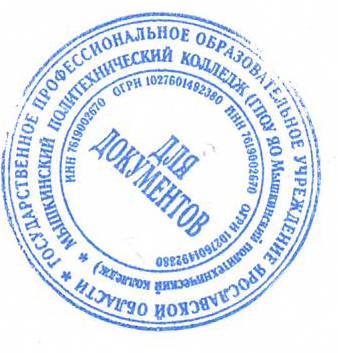 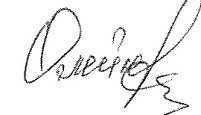 «30»  августа 2021 г.  Приказ№_____от______2021 годаРАБОЧАЯ ПРОГРАММА ПМ3основной профессиональной образовательной программы среднего профессионального образования-программы подготовки специалистов среднего звена 35.02.07 Механизация сельского хозяйства«Техническое обслуживание и диагностирование неисправностей сельскохозяйственных машин и механизмов; ремонт отдельных деталей и узлов»Мышкин 2021Согласовано :Методической комиссией  специальных дисциплин по специальности 35.02.07 «Механизация сельского хозяйства»Председатель ___________С.В.Самоварова______________________________Составитель:преподаватель ГПОУ МПКРабочая программа разработана на основе Федерального государственного стандарта среднего профессионального образования по специальности 35.02.07  по специальности «Механизация сельского хозяйства», утвержденной приказом Министерства образования и науки РФ от «07» мая  2014г. №456Рабочая программа разработана в соответствии с разъяснениями по формированию рабочих программ профессиональных модулей начального профессионального и среднего профессионального образования на основе Федеральных государственных образовательных стандартов начального профессионального и среднего профессионального образованияСодержание программы реализуется в процессе освоения студентами основной профессиональной образовательной программы по специальности 35.02.07  «Механизация сельского хозяйства» в соответствии с требованиями ФГОС СПО третьего поколения.Содержание1. Паспорт рабочей программы профессионального модуля2. Результаты освоения профессионального модуля3. Структура и содержание профессионального модуля4. Условия реализации программы профессионального модуля5. Контроль и оценка результатов освоения профессионального модуля.6. Приложение 1ПАСПОРТ ПРОГРАММЫ ПРОФЕССИОНАЛЬНОГО МОДУЛЯТехническое обслуживание и диагностирование неисправностей сельскохозяйственных машин и механизмов ;ремонт отдельных деталей и узлов                                                                                                       1.1.Область применения программы       Программа профессионального модуля – является частью основной профессиональной образовательной программы  в соответствии с ФГОС по специальности 35.02.07 Механизация сельского хозяйства (базовой подготовки) в части освоения основного вида профессиональной деятельности: Техническое обслуживание и диагностирование неисправностей сельскохозяйственных  машин и  механизмов ; ремонт отдельных деталей и узлов  и соответствующих профессиональных компетенций:Выполнять техническое обслуживание сельскохозяйственных машин и механизмов.Проводить диагностирование неисправностей сельскохозяйственных машин и механизмов.Осуществлять технологический процесс ремонта отдельных деталей и узлов машин и механизмов.Обеспечивать режимы консервации и хранения сельскохозяйственной техники.      Программа профессионального модуля может быть использована в области освоения рабочей профессии  слесаря по ремонту тракторов и автомобилей, а также слесарь по ремонту сельскохозяйственных машин  при наличии среднего (полного) общего образования. Опыт работы не требуется.Рабочая программа составлена для очной и  заочной формы обучения.1.2.Цели и задачи модуля – требования к результатам освоения  модуля:Базовая часть       С целью овладения указанным видом профессиональной деятельности и соответствующими профессиональными компетенциями обучающийся  ,0                                                     в ходе освоения профессионального модуля должен:иметь практический опыт:         - проведения технического обслуживания тракторов, автомобилей,  сельскохозяйственных машин и оборудования;         - определение технического состояния отдельных узлов и деталей машин;         - выполнение разборочно-сборочных, дефектовочно- комплектовочных работ, обкатки агрегатов и машин;         - налаживание и эксплуатация ремонтно-технологического оборудования;уметь:         - проводить операции профилактического обслуживания машин и оборудования животноводческих ферм;         - определять техническое состояние деталей и сборочных единиц тракторов, автомобилей, комбайнов;         - подбирать ремонтные материалы;          - выполнять техническое обслуживание машин и сборочных единиц;          - выполнять разборочно-сборочные, дефектовочно- комплектовочные работы, обкатку и испытание  машин и их сборочные единицы и оборудования;знать:           - основные положения технического обслуживания и ремонта  машин;            - операции  профилактического обслуживания машин;            - технологию ремонта деталей и сборочных единиц  электрооборудования, гидравлических систем и шасси машин и оборудования животноводческих ферм;            - технологию сборки, обкатки и испытание двигателей и машин в сборе;                                                                                                                                                .          - ремонтно-технологическое оборудование, приспособление, приборы и инструмент;              - принимать на техническое  обслуживание и ремонт машин  и оформлять приёмо-сдаточную документацию.Вариативная часть                     иметь практический опыт :                           - по наладке диагностического оборудования;                                                               1.3.Количество часов на освоение программы профессионального модуля2.РЕЗУЛЬТАТЫ ОСВОЕНИЯ ПРОФЕССИОНАЛЬНОГО МОДУЛЯ          Результатом освоения программы профессионального  модуля является овладение обучающимися видом профессиональной деятельности Техническое обслуживание и диагностирование  неисправностей сельскохозяйственных  машин и механизмов; ремонт отдельных деталей и узлов , в том числе профессиональными и общими компетенциями:     3.СТРУКТУРА И СОДЕРЖАНИЕ ПРОФЕССИОНАЛЬНОГО МОДУЛЯ3.1.Тематический план профессионального модуля3.2.Содержание обучения по профессиональному модулюДля характеристики уровня освоения учебного материала используются следующие обозначения: 1 - ознакомительный (узнавание ранее изученных объектов, свойств); 2 - репродуктивный (выполнение деятельности по образцу, инструкции или под руководством); 3 - продуктивный (планирование и самостоятельное выполнение деятельности, решение проблемных задач) 4.УСЛОВИЯ РЕАЛИЗАЦИИ ПРОФЕССИОНАЛЬНОГО МОДУЛЯ4.1. Требования к минимальному материально-техническому обеспечениюниюРеализация программы модуля предполагает наличие лаборатории технического обслуживания и ремонта машин.Оборудование лаборатории и рабочих мест лаборатории:- посадочные места по количеству обучающихся;- рабочее место преподавателя;- учебно-методический комплекс: инструкционные карты по выполнению практических работ, комплекты заданий, производственных ситуаций, контрольных вопросов, тестов.- перечень оборудования:двигатель ДВС;КИ-48-02 прибор диагностирования плунжерных пар и нагнетательных клапанов;прибор проверки электрооборудования КИ-1093, прибор для очистки и проверки сечей зажигания Э-203П, Э-20ЭУ, компрессометр;трактор, прибор для проверки свободного хода и усилия колеса К-402;прибор для проверки зазоров в сопряжениях трансмиссии ходовой части КИ-4850;нутромер, индикаторы, микрометрический инструмент, штангельинструмент;прибор для проверки клапанов газораспределяющего механизма;прибор для проверки радиального биения подшипников качения;прибор для проверки бокового зазора зацепления шестерен редуктора;прибор для проверки топливной аппаратуры дизельных и карбюраторных двигателей;стенды и приборы для диагностирования машины;моечная установка для наружной жатки машин;агрегат для промывания двигателей;подъёмно-транспортное оборудование;ремонтно-технологическое оборудование для выполнения разборочно-сборочных и дефектовочно- и обкаточных работ;стенды для проверки электрооборудования.Реализация программы модуля предполагает обязательную производственную практику, которую рекомендуется проводить рассредоточенно.4.2 Информационное обеспечение Перечень рекомендуемых учебных изданий, дополнительной литературы Основные источники:Микотин В.Я. Технология ремонта сельскохозяйственных машин и оборудования. – М.: КолосС, 2006.Микотин В.Я. Практикум по техническому обслуживанию и ремонту сельскохозяйственных машин и оборудования. – М.: КолосС, 2006.Болотов А.К., Гуревич A.M., Фортуна В.И. Эксплуатация сельскохозяйственных тракторов. – М.: КолосС, 2005.Ульман И.Е., Игнатьев Г.С., Борисенко В.А. и др. Техническое обслуживание и ремонт машин. – М.: Агропромиздат, 2004.Бабусенко СМ. Ремонт тракторов и автомобилей. – М.: Агропромиздат, 2002.Водолазов Н.К. Курсовое и дипломное проектирование по механизации сельского хозяйства. – М.: Агропромиздат, 2004.Дополнительные источники:Гуревич A.M., Зайцев Н.В. Справочник сельского автомеханика. – М.: Росагропромиздат4.3.Общие требования к организации образовательного процесса Обязательным условием допуска к производственной практике (по профилю специальности) в рамках профессионального модуля «Техническое обслуживание и диагностирование неисправностей сельскохозяйственных машин и механизмов; ремонт отдельных деталей и узлов» является освоение учебной практики для получения первичных профессиональных навыков в рамках профессионального модуля «Техническое обслуживание и диагностирование неисправностей сельскохозяйственных машин и механизмов; ремонт отдельных деталей и узлов».В процессе обучения по профессиональному модулю обучающимся оказываются консультации.4.4.Кадровое обеспечение образовательного процесса с Требования к квалификации педагогических (инженерно-педагогических) кадров, обеспечивающих обучение по междисциплинарному курсу (курсам): наличие высшего профессионального образования, соответствующего профилю модуля «Техническое обслуживание и диагностирование неисправностей сельскохозяйственных машин и механизмов; ремонт отдельных деталей и узлов» специальности «Механизация сельского хозяйства».Требования к квалификации педагогических кадров, осуществляющих руководство практикойИнженерно-педагогический состав: дипломированные специалисты – преподаватели междисциплинарных курсов.Мастера: наличие 5–6 квалификационного разряда с обязательной стажировкой в профильных организациях не реже одного раза в 3 года. Опыт деятельности в организациях соответствующей профессиональной сферы является обязательным.5.КОНТРОЛЬ И ОЦЕНКА РЕЗУЛЬТАТОВ ОСВОЕНИЯ ПРОФЕССИОНАЛЬНОГО МОДУЛЯ (ВИДА ПРОФЕССИОНАЛЬНОЙ ДЕЯТЕЛЬНОСТИ)Формы и методы контроля и оценки результатов обучения должны проверять у обучающихся не только сформированность профессиональных компетенций, но и развитие общих компетенций и обеспечивающих их умений.Приложение 1КОНКРЕТИЗАЦИЯ РЕЗУЛЬТАТОВ ОСВОЕНИЯ ПМВид учебной деятельностиОбъем часовМаксимальная учебная нагрузка (всего)560Обязательная аудиторная учебная нагрузка (всего)416Курсовая работа/проект24 Учебная практика72Производственная практика72Самостоятельная работа студента (всего) в том числе138Итоговая аттестацияЭкзамен квалификационныйКодНаименование результата обученияПК 3.1Выполнять техническое обслуживание сельскохозяйственных машин и механизмов.ПК 3.2Проводить диагностирование неисправностей сельскохозяйственных  машин и механизмов.ПК 3.3Осуществлять технологический процесс ремонта отдельных деталей  и узлов машин и механизмов.ПК 3.4Обеспечивать режимы консервации и хранения сельскохозяйственной техники .ОК 1.Понимать сущность и социальную значимость своей будущей профессии, проявлять к ней устойчивый интерес.ОК 2.Организовывать собственную деятельность, выбирать типовые методы и способы выполнения профессиональных задач, оценивать их эффективность и качество.ОК 3.Принимать решения в стандартных и нестандартных ситуациях и нести за них ответственностьОК 4.Осуществлять поиск и использование информации, необходимой для эффективного выполнения профессиональных задач, профессионального и личностного развития.ОК 5.Использовать информационно-коммуникационные технологии в профессиональной деятельности.ОК 6.Работать в коллективе и команде, эффективно общаться с коллегами, руководством, потребителями.ОК 7.Брать за себя ответственность за работу членов команды (подчиненных), за результат выполнения заданий.ОК 8.Самостоятельно определять задачи профессионального и личностного развития, заниматься самообразованием, осознанно планировать повышение квалификации.ОК 9.Ориентироваться в условиях частой сменой технологий в профессиональной деятельности.ОК 10.Исполнять воинскую обязанность, в том числе с применением полученных профессиональных знаний.Кодыпрофес-сиональныхкомпе-тенцийНаименование разделов профессионального модуляВсегочасов(макс.учебнаянагрузка  и практикаОбъем времени, отведенный на освоение междисциплинарного курсаОбъем времени, отведенный на освоение междисциплинарного курсаОбъем времени, отведенный на освоение междисциплинарного курсаОбъем времени, отведенный на освоение междисциплинарного курсаОбъем времени, отведенный на освоение междисциплинарного курсаПрактикаПрактикаКодыпрофес-сиональныхкомпе-тенцийНаименование разделов профессионального модуляВсегочасов(макс.учебнаянагрузка  и практикаОбязательная аудиторная учебная нагрузка обучающегосяОбязательная аудиторная учебная нагрузка обучающегосяОбязательная аудиторная учебная нагрузка обучающегосяСамостоятельная работа обучающегосяСамостоятельная работа обучающегосяУчебнаячасовПроизводст-венная (часовКодыпрофес-сиональныхкомпе-тенцийНаименование разделов профессионального модуляВсегочасов(макс.учебнаянагрузка  и практикаВсегочасовв т.ч.лаб.работы и практические занятиячасовв т. ч.,курсоваяработа(проект)часовВсегочасовВ т.ч.курсоваяработа(проект)часовУчебнаячасовПроизводст-венная (часов12345678910МДК 03.01.Выполнение технического обслуживания и ремонта сельскохозяйственных  машин и механизмов30827248        24     92      36ПК 3.1Раздел 1.Выполнение технического обслуживание сельскохозяйственных машин и механизмов73731622ПК 3.2Раздел2Диагностирование неисправностей  сельскохозяйственных машин и механизмов.1581582660ПК 3.4Раздел3Режимы консервации  и хранения   сельскохозяйственных машин и механизмов.4141610ПК 3.3МДК 03.02. Технологические процессы ремонта отдельных деталей и узлов машин и механизмов25214424463672Всего:56041672241387272Наименование разделов профессионального модуля (ПМ), междисциплинарных  курсов (МДК) и темСодержание учебного материала, лабораторные работы и практические занятия, самостоятельная работа обучающихся, курсовая работа (проект)Содержание учебного материала, лабораторные работы и практические занятия, самостоятельная работа обучающихся, курсовая работа (проект)Содержание учебного материала, лабораторные работы и практические занятия, самостоятельная работа обучающихся, курсовая работа (проект)Содержание учебного материала, лабораторные работы и практические занятия, самостоятельная работа обучающихся, курсовая работа (проект)Содержание учебного материала, лабораторные работы и практические занятия, самостоятельная работа обучающихся, курсовая работа (проект)Содержание учебного материала, лабораторные работы и практические занятия, самостоятельная работа обучающихся, курсовая работа (проект)Объемчасов    Уровеньосвоения122222234МДК 03.01.Выполнение технического обслуживания и ремонта сельскохозяйственных  машин и механизмовМДК 03.01.Выполнение технического обслуживания и ремонта сельскохозяйственных  машин и механизмовМДК 03.01.Выполнение технического обслуживания и ремонта сельскохозяйственных  машин и механизмовМДК 03.01.Выполнение технического обслуживания и ремонта сельскохозяйственных  машин и механизмовМДК 03.01.Выполнение технического обслуживания и ремонта сельскохозяйственных  машин и механизмовМДК 03.01.Выполнение технического обслуживания и ремонта сельскохозяйственных  машин и механизмовМДК 03.01.Выполнение технического обслуживания и ремонта сельскохозяйственных  машин и механизмов272Раздел 1 ПМ. Техническое обслуживание и ремонт сельскохозяйственных машин и механизмов     (73 час)СодержаниеСодержаниеСодержаниеСодержаниеСодержаниеСодержание2Раздел 1 ПМ. Техническое обслуживание и ремонт сельскохозяйственных машин и механизмов     (73 час)Тема 1Система технического обслуживания и ремонта машин  .                                                   Сущность планово-предупредительной системы технического обслуживания и ремонта, ее влияние на работоспособность машин. Виды, периодичность и организация технического обслуживанияСистема технического обслуживания и ремонта машин  .                                                   Сущность планово-предупредительной системы технического обслуживания и ремонта, ее влияние на работоспособность машин. Виды, периодичность и организация технического обслуживанияСистема технического обслуживания и ремонта машин  .                                                   Сущность планово-предупредительной системы технического обслуживания и ремонта, ее влияние на работоспособность машин. Виды, периодичность и организация технического обслуживанияСистема технического обслуживания и ремонта машин  .                                                   Сущность планово-предупредительной системы технического обслуживания и ремонта, ее влияние на работоспособность машин. Виды, периодичность и организация технического обслуживанияСистема технического обслуживания и ремонта машин  .                                                   Сущность планово-предупредительной системы технического обслуживания и ремонта, ее влияние на работоспособность машин. Виды, периодичность и организация технического обслуживания102Раздел 1 ПМ. Техническое обслуживание и ремонт сельскохозяйственных машин и механизмов     (73 час)Практическая работаПрактическая работаПрактическая работаПрактическая работаПрактическая работаПрактическая работа62Раздел 1 ПМ. Техническое обслуживание и ремонт сельскохозяйственных машин и механизмов     (73 час)Расчёт количества ремонтов и технических обслуживаний   сельскохозяйственных машинРаздел 1 ПМ. Техническое обслуживание и ремонт сельскохозяйственных машин и механизмов     (73 час)Самостоятельная работа:Самостоятельная работа:Самостоятельная работа:Самостоятельная работа:Самостоятельная работа:Самостоятельная работа:10Раздел 1 ПМ. Техническое обслуживание и ремонт сельскохозяйственных машин и механизмов     (73 час)Составить конспект «Факторы, влияющие на                                 долговечность  машины: уровень технического обслуживания, ремонта и хранения; квалификация обслуживающего персонала , и др.»Составить конспект «Факторы, влияющие на                                 долговечность  машины: уровень технического обслуживания, ремонта и хранения; квалификация обслуживающего персонала , и др.»Составить конспект «Факторы, влияющие на                                 долговечность  машины: уровень технического обслуживания, ремонта и хранения; квалификация обслуживающего персонала , и др.»Составить конспект «Факторы, влияющие на                                 долговечность  машины: уровень технического обслуживания, ремонта и хранения; квалификация обслуживающего персонала , и др.»Составить конспект «Факторы, влияющие на                                 долговечность  машины: уровень технического обслуживания, ремонта и хранения; квалификация обслуживающего персонала , и др.»Раздел 1 ПМ. Техническое обслуживание и ремонт сельскохозяйственных машин и механизмов     (73 час)Тема 2Техническое обслуживание тракторов, самоходных машин Виды и периодичность ремонта машин. Передвижные и стационарные средства и оборудование для технического обслуживания и ремонта машин. Пути сокращения сроков проведения технического обслуживания и ремонта машин.Техническое обслуживание тракторов, самоходных машин Виды и периодичность ремонта машин. Передвижные и стационарные средства и оборудование для технического обслуживания и ремонта машин. Пути сокращения сроков проведения технического обслуживания и ремонта машин.Техническое обслуживание тракторов, самоходных машин Виды и периодичность ремонта машин. Передвижные и стационарные средства и оборудование для технического обслуживания и ремонта машин. Пути сокращения сроков проведения технического обслуживания и ремонта машин.Техническое обслуживание тракторов, самоходных машин Виды и периодичность ремонта машин. Передвижные и стационарные средства и оборудование для технического обслуживания и ремонта машин. Пути сокращения сроков проведения технического обслуживания и ремонта машин.Техническое обслуживание тракторов, самоходных машин Виды и периодичность ремонта машин. Передвижные и стационарные средства и оборудование для технического обслуживания и ремонта машин. Пути сокращения сроков проведения технического обслуживания и ремонта машин.132Раздел 1 ПМ. Техническое обслуживание и ремонт сельскохозяйственных машин и механизмов     (73 час)Практическая работаПрактическая работаПрактическая работаПрактическая работаПрактическая работаПрактическая работаРаздел 1 ПМ. Техническое обслуживание и ремонт сельскохозяйственных машин и механизмов     (73 час)Наладка стационарных средств и оборудования для технического обслуживания машин.Наладка стационарных средств и оборудования для технического обслуживания машин.Наладка стационарных средств и оборудования для технического обслуживания машин.Наладка стационарных средств и оборудования для технического обслуживания машин.Наладка стационарных средств и оборудования для технического обслуживания машин.6                        2Раздел 1 ПМ. Техническое обслуживание и ремонт сельскохозяйственных машин и механизмов     (73 час)         Тема   3Качество и надежность, неисправности и отказы машинПонятие о качестве машин. Надежность машин, ее основные свойства. Классификация неисправностей и отказов сельскохозяйственной техники. Дефекты соединений деталей и деталей в целом. Допускаемые и предельные размеры деталей. Управление техническим состоянием машины. Меры, снижающие интенсивность изнашивания машин, их эффективность.Качество и надежность, неисправности и отказы машинПонятие о качестве машин. Надежность машин, ее основные свойства. Классификация неисправностей и отказов сельскохозяйственной техники. Дефекты соединений деталей и деталей в целом. Допускаемые и предельные размеры деталей. Управление техническим состоянием машины. Меры, снижающие интенсивность изнашивания машин, их эффективность.Качество и надежность, неисправности и отказы машинПонятие о качестве машин. Надежность машин, ее основные свойства. Классификация неисправностей и отказов сельскохозяйственной техники. Дефекты соединений деталей и деталей в целом. Допускаемые и предельные размеры деталей. Управление техническим состоянием машины. Меры, снижающие интенсивность изнашивания машин, их эффективность.Качество и надежность, неисправности и отказы машинПонятие о качестве машин. Надежность машин, ее основные свойства. Классификация неисправностей и отказов сельскохозяйственной техники. Дефекты соединений деталей и деталей в целом. Допускаемые и предельные размеры деталей. Управление техническим состоянием машины. Меры, снижающие интенсивность изнашивания машин, их эффективность.Качество и надежность, неисправности и отказы машинПонятие о качестве машин. Надежность машин, ее основные свойства. Классификация неисправностей и отказов сельскохозяйственной техники. Дефекты соединений деталей и деталей в целом. Допускаемые и предельные размеры деталей. Управление техническим состоянием машины. Меры, снижающие интенсивность изнашивания машин, их эффективность.10                         2Раздел 1 ПМ. Техническое обслуживание и ремонт сельскохозяйственных машин и механизмов     (73 час)Практическая работаПрактическая работаПрактическая работаПрактическая работаПрактическая работаПрактическая работа42Раздел 1 ПМ. Техническое обслуживание и ремонт сельскохозяйственных машин и механизмов     (73 час)Выявление дефектов деталейВыявление дефектов деталейВыявление дефектов деталейВыявление дефектов деталейВыявление дефектов деталейВыявление дефектов деталейРаздел 1 ПМ. Техническое обслуживание и ремонт сельскохозяйственных машин и механизмов     (73 час)Самостоятельная работа:Самостоятельная работа:Самостоятельная работа:Самостоятельная работа:Самостоятельная работа:Самостоятельная работа:122Раздел 1 ПМ. Техническое обслуживание и ремонт сельскохозяйственных машин и механизмов     (73 час)Составить конспект  «Внутренние факторы, влияющие на долговечность машин».Составить конспект  «Внутренние факторы, влияющие на долговечность машин».Составить конспект  «Внутренние факторы, влияющие на долговечность машин».Составить конспект  «Внутренние факторы, влияющие на долговечность машин».Составить конспект  «Внутренние факторы, влияющие на долговечность машин».Составить конспект  «Внутренние факторы, влияющие на долговечность машин».Раздел 2 Диагностирование неисправностей сельскохозяйственных машин и механизмов(158час)Содержание                         2Раздел 2 Диагностирование неисправностей сельскохозяйственных машин и механизмов(158час)Тема 1Понятие о диагностировании, его виды, определение и место в техническом обслуживании и ремонте машин. Структурный и диагностический параметры технического состояния объекта. Номинальное, допускаемое, нормальное и предельное значение диагностического параметра состояния машин. Диагностические признаки. Задачи диагностирования, Диагностирование машин при эксплуатации, его назначение, периодичность и содержание. Диагностирование при ремонте машин, его цели и задачи. Организация технического диагностирования.Понятие о диагностировании, его виды, определение и место в техническом обслуживании и ремонте машин. Структурный и диагностический параметры технического состояния объекта. Номинальное, допускаемое, нормальное и предельное значение диагностического параметра состояния машин. Диагностические признаки. Задачи диагностирования, Диагностирование машин при эксплуатации, его назначение, периодичность и содержание. Диагностирование при ремонте машин, его цели и задачи. Организация технического диагностирования.Понятие о диагностировании, его виды, определение и место в техническом обслуживании и ремонте машин. Структурный и диагностический параметры технического состояния объекта. Номинальное, допускаемое, нормальное и предельное значение диагностического параметра состояния машин. Диагностические признаки. Задачи диагностирования, Диагностирование машин при эксплуатации, его назначение, периодичность и содержание. Диагностирование при ремонте машин, его цели и задачи. Организация технического диагностирования.Понятие о диагностировании, его виды, определение и место в техническом обслуживании и ремонте машин. Структурный и диагностический параметры технического состояния объекта. Номинальное, допускаемое, нормальное и предельное значение диагностического параметра состояния машин. Диагностические признаки. Задачи диагностирования, Диагностирование машин при эксплуатации, его назначение, периодичность и содержание. Диагностирование при ремонте машин, его цели и задачи. Организация технического диагностирования.Понятие о диагностировании, его виды, определение и место в техническом обслуживании и ремонте машин. Структурный и диагностический параметры технического состояния объекта. Номинальное, допускаемое, нормальное и предельное значение диагностического параметра состояния машин. Диагностические признаки. Задачи диагностирования, Диагностирование машин при эксплуатации, его назначение, периодичность и содержание. Диагностирование при ремонте машин, его цели и задачи. Организация технического диагностирования.12222222Раздел 2 Диагностирование неисправностей сельскохозяйственных машин и механизмов(158час)Самостоятельная работаСамостоятельная работаСамостоятельная работаСамостоятельная работаСамостоятельная работаСамостоятельная работа12222Раздел 2 Диагностирование неисправностей сельскохозяйственных машин и механизмов(158час)Составить конспект « Правила проведения ремонтных работ по результатам диагностирования».Составить конспект « Правила проведения ремонтных работ по результатам диагностирования».Составить конспект « Правила проведения ремонтных работ по результатам диагностирования».Составить конспект « Правила проведения ремонтных работ по результатам диагностирования».Составить конспект « Правила проведения ремонтных работ по результатам диагностирования».Раздел 2 Диагностирование неисправностей сельскохозяйственных машин и механизмов(158час)Тема 2Диагностирование и техническое обслуживание двигателей внутреннего сгоранияПараметры технического состояния двигателей внутреннего сгорания. Определение признаков необходимости диагностирования двигателя. Характерные неисправности двигателя, влияющие на работоспособность, долговечность и безотказность. Диагностирование и техническое обслуживание двигателей внутреннего сгоранияПараметры технического состояния двигателей внутреннего сгорания. Определение признаков необходимости диагностирования двигателя. Характерные неисправности двигателя, влияющие на работоспособность, долговечность и безотказность. Диагностирование и техническое обслуживание двигателей внутреннего сгоранияПараметры технического состояния двигателей внутреннего сгорания. Определение признаков необходимости диагностирования двигателя. Характерные неисправности двигателя, влияющие на работоспособность, долговечность и безотказность. Диагностирование и техническое обслуживание двигателей внутреннего сгоранияПараметры технического состояния двигателей внутреннего сгорания. Определение признаков необходимости диагностирования двигателя. Характерные неисправности двигателя, влияющие на работоспособность, долговечность и безотказность. Диагностирование и техническое обслуживание двигателей внутреннего сгоранияПараметры технического состояния двигателей внутреннего сгорания. Определение признаков необходимости диагностирования двигателя. Характерные неисправности двигателя, влияющие на работоспособность, долговечность и безотказность. 10222Раздел 2 Диагностирование неисправностей сельскохозяйственных машин и механизмов(158час)Практическая работаПрактическая работаПрактическая работаПрактическая работаПрактическая работаПрактическая работа6Раздел 2 Диагностирование неисправностей сельскохозяйственных машин и механизмов(158час)«Подготовка к диагностированию двигателя внутреннего сгорания и                                                                                                                                        проверка его технического состояния»«Подготовка к диагностированию двигателя внутреннего сгорания и                                                                                                                                        проверка его технического состояния»«Подготовка к диагностированию двигателя внутреннего сгорания и                                                                                                                                        проверка его технического состояния»«Подготовка к диагностированию двигателя внутреннего сгорания и                                                                                                                                        проверка его технического состояния»«Подготовка к диагностированию двигателя внутреннего сгорания и                                                                                                                                        проверка его технического состояния»Раздел 2 Диагностирование неисправностей сельскохозяйственных машин и механизмов(158час)Самостоятельная работаСамостоятельная работаСамостоятельная работаСамостоятельная работаСамостоятельная работаСамостоятельная работа        10222Раздел 2 Диагностирование неисправностей сельскохозяйственных машин и механизмов(158час)Оформить таблицей «Методы контроля работоспособности двигателей»Оформить таблицей «Методы контроля работоспособности двигателей»Оформить таблицей «Методы контроля работоспособности двигателей»Оформить таблицей «Методы контроля работоспособности двигателей»Оформить таблицей «Методы контроля работоспособности двигателей»38Раздел 2 Диагностирование неисправностей сельскохозяйственных машин и механизмов(158час)Тема 3. Диагностирование и обслуживание топливной аппаратуры дизельного двигателя. Диагностирование и обслуживание систем очистки и подачи воздуха, охлаждения, газораспределительного механизма, смазочной системы, кривошипно-шатунного механизма, цилиндропоршневой группы. Определение остаточного ресурса двигателя и экономической эффективности его использования.. Диагностирование и обслуживание топливной аппаратуры дизельного двигателя. Диагностирование и обслуживание систем очистки и подачи воздуха, охлаждения, газораспределительного механизма, смазочной системы, кривошипно-шатунного механизма, цилиндропоршневой группы. Определение остаточного ресурса двигателя и экономической эффективности его использования.. Диагностирование и обслуживание топливной аппаратуры дизельного двигателя. Диагностирование и обслуживание систем очистки и подачи воздуха, охлаждения, газораспределительного механизма, смазочной системы, кривошипно-шатунного механизма, цилиндропоршневой группы. Определение остаточного ресурса двигателя и экономической эффективности его использования.. Диагностирование и обслуживание топливной аппаратуры дизельного двигателя. Диагностирование и обслуживание систем очистки и подачи воздуха, охлаждения, газораспределительного механизма, смазочной системы, кривошипно-шатунного механизма, цилиндропоршневой группы. Определение остаточного ресурса двигателя и экономической эффективности его использования.. Диагностирование и обслуживание топливной аппаратуры дизельного двигателя. Диагностирование и обслуживание систем очистки и подачи воздуха, охлаждения, газораспределительного механизма, смазочной системы, кривошипно-шатунного механизма, цилиндропоршневой группы. Определение остаточного ресурса двигателя и экономической эффективности его использования.12222222Раздел 2 Диагностирование неисправностей сельскохозяйственных машин и механизмов(158час)Практическая работаПрактическая работаПрактическая работаПрактическая работаПрактическая работаПрактическая работа6Раздел 2 Диагностирование неисправностей сельскохозяйственных машин и механизмов(158час)Диагностирование системы питания ДВСДиагностирование системы питания ДВСРаздел 2 Диагностирование неисправностей сельскохозяйственных машин и механизмов(158час)Самостоятельная работаСамостоятельная работаСамостоятельная работаСамостоятельная работаСамостоятельная работаСамостоятельная работа10Раздел 2 Диагностирование неисправностей сельскохозяйственных машин и механизмов(158час)Составить конспект на тему « Углублённая проверка механизмов трансмиссии при превышении допускаемого значения»Составить конспект на тему « Углублённая проверка механизмов трансмиссии при превышении допускаемого значения»Составить конспект на тему « Углублённая проверка механизмов трансмиссии при превышении допускаемого значения»Составить конспект на тему « Углублённая проверка механизмов трансмиссии при превышении допускаемого значения»Составить конспект на тему « Углублённая проверка механизмов трансмиссии при превышении допускаемого значения»Раздел 2 Диагностирование неисправностей сельскохозяйственных машин и механизмов(158час)Тема 4Диагностирование и техническое обслуживание шасси тракторов и автомобилейОбщее диагностирование шасси, тракторов и автомобилей. Техническое обслуживание машин сезонное (СТО), ежесменное (ЕТО), №1 (ТО-1), №2 (ТО-2), №3 (ТО-3). Диагностирование и техническое обслуживание сцепления, главной и конечной передач. Допускаемый суммарный зазор в трансмиссии.  Диагностирование и техническое обслуживание механизмов управления поворотом. Диагностирование и техническое обслуживание ходовой части гусеничных, колесных тракторов и автомобилей.Диагностирование и техническое обслуживание шасси тракторов и автомобилейОбщее диагностирование шасси, тракторов и автомобилей. Техническое обслуживание машин сезонное (СТО), ежесменное (ЕТО), №1 (ТО-1), №2 (ТО-2), №3 (ТО-3). Диагностирование и техническое обслуживание сцепления, главной и конечной передач. Допускаемый суммарный зазор в трансмиссии.  Диагностирование и техническое обслуживание механизмов управления поворотом. Диагностирование и техническое обслуживание ходовой части гусеничных, колесных тракторов и автомобилей.Диагностирование и техническое обслуживание шасси тракторов и автомобилейОбщее диагностирование шасси, тракторов и автомобилей. Техническое обслуживание машин сезонное (СТО), ежесменное (ЕТО), №1 (ТО-1), №2 (ТО-2), №3 (ТО-3). Диагностирование и техническое обслуживание сцепления, главной и конечной передач. Допускаемый суммарный зазор в трансмиссии.  Диагностирование и техническое обслуживание механизмов управления поворотом. Диагностирование и техническое обслуживание ходовой части гусеничных, колесных тракторов и автомобилей.Диагностирование и техническое обслуживание шасси тракторов и автомобилейОбщее диагностирование шасси, тракторов и автомобилей. Техническое обслуживание машин сезонное (СТО), ежесменное (ЕТО), №1 (ТО-1), №2 (ТО-2), №3 (ТО-3). Диагностирование и техническое обслуживание сцепления, главной и конечной передач. Допускаемый суммарный зазор в трансмиссии.  Диагностирование и техническое обслуживание механизмов управления поворотом. Диагностирование и техническое обслуживание ходовой части гусеничных, колесных тракторов и автомобилей.Диагностирование и техническое обслуживание шасси тракторов и автомобилейОбщее диагностирование шасси, тракторов и автомобилей. Техническое обслуживание машин сезонное (СТО), ежесменное (ЕТО), №1 (ТО-1), №2 (ТО-2), №3 (ТО-3). Диагностирование и техническое обслуживание сцепления, главной и конечной передач. Допускаемый суммарный зазор в трансмиссии.  Диагностирование и техническое обслуживание механизмов управления поворотом. Диагностирование и техническое обслуживание ходовой части гусеничных, колесных тракторов и автомобилей.10222Раздел 2 Диагностирование неисправностей сельскохозяйственных машин и механизмов(158час)Практическая работа:                 Практическая работа:                 Практическая работа:                 Практическая работа:                 Практическая работа:                 Практическая работа:                 6Раздел 2 Диагностирование неисправностей сельскохозяйственных машин и механизмов(158час) Проверка состояния агрегатов трансмиссии и ходовой части машины                     Проверка состояния агрегатов трансмиссии и ходовой части машины                    Раздел 2 Диагностирование неисправностей сельскохозяйственных машин и механизмов(158час)Самостоятельная работаСамостоятельная работаСамостоятельная работаСамостоятельная работаСамостоятельная работаСамостоятельная работа        8Раздел 2 Диагностирование неисправностей сельскохозяйственных машин и механизмов(158час)Тема 5Диагностирование и техническое обслуживание гидросистем и электрооборудованияОбщее диагностирование гидросистем. Диагностирование коробки передач. Определение производительности насоса, срабатывания предохранительного клапана. Регулировка перепускного клапана. Диагностирование гидросистем управления поворотом колесного трактора. Определение давления при открывании предохранительного клапана, подачи масла через распределитель. Проверка производительности насоса, утечки масла через распределитель, состояния гидроцилиндров поворота и герметичности запорных клапанов.Диагностирование гидросистем навесного устройства. Определение подачи масла через распределитель, утечки масла в распределителе, давления при открывании предохранительного клапана и автоматического возврата золотников распределителя, герметичности гидроцилиндров. Техническое обслуживание электрооборудования ЕТО, №1, №2, и №3. Проверка и обслуживание аккумуляторной батареи, генераторов постоянного и переменного тока, регуляторов напряжения, приборов системы зажигания, стартера, приборов освещения. Диагностирование и техническое обслуживание гидросистем и электрооборудованияОбщее диагностирование гидросистем. Диагностирование коробки передач. Определение производительности насоса, срабатывания предохранительного клапана. Регулировка перепускного клапана. Диагностирование гидросистем управления поворотом колесного трактора. Определение давления при открывании предохранительного клапана, подачи масла через распределитель. Проверка производительности насоса, утечки масла через распределитель, состояния гидроцилиндров поворота и герметичности запорных клапанов.Диагностирование гидросистем навесного устройства. Определение подачи масла через распределитель, утечки масла в распределителе, давления при открывании предохранительного клапана и автоматического возврата золотников распределителя, герметичности гидроцилиндров. Техническое обслуживание электрооборудования ЕТО, №1, №2, и №3. Проверка и обслуживание аккумуляторной батареи, генераторов постоянного и переменного тока, регуляторов напряжения, приборов системы зажигания, стартера, приборов освещения. Диагностирование и техническое обслуживание гидросистем и электрооборудованияОбщее диагностирование гидросистем. Диагностирование коробки передач. Определение производительности насоса, срабатывания предохранительного клапана. Регулировка перепускного клапана. Диагностирование гидросистем управления поворотом колесного трактора. Определение давления при открывании предохранительного клапана, подачи масла через распределитель. Проверка производительности насоса, утечки масла через распределитель, состояния гидроцилиндров поворота и герметичности запорных клапанов.Диагностирование гидросистем навесного устройства. Определение подачи масла через распределитель, утечки масла в распределителе, давления при открывании предохранительного клапана и автоматического возврата золотников распределителя, герметичности гидроцилиндров. Техническое обслуживание электрооборудования ЕТО, №1, №2, и №3. Проверка и обслуживание аккумуляторной батареи, генераторов постоянного и переменного тока, регуляторов напряжения, приборов системы зажигания, стартера, приборов освещения. Диагностирование и техническое обслуживание гидросистем и электрооборудованияОбщее диагностирование гидросистем. Диагностирование коробки передач. Определение производительности насоса, срабатывания предохранительного клапана. Регулировка перепускного клапана. Диагностирование гидросистем управления поворотом колесного трактора. Определение давления при открывании предохранительного клапана, подачи масла через распределитель. Проверка производительности насоса, утечки масла через распределитель, состояния гидроцилиндров поворота и герметичности запорных клапанов.Диагностирование гидросистем навесного устройства. Определение подачи масла через распределитель, утечки масла в распределителе, давления при открывании предохранительного клапана и автоматического возврата золотников распределителя, герметичности гидроцилиндров. Техническое обслуживание электрооборудования ЕТО, №1, №2, и №3. Проверка и обслуживание аккумуляторной батареи, генераторов постоянного и переменного тока, регуляторов напряжения, приборов системы зажигания, стартера, приборов освещения. Диагностирование и техническое обслуживание гидросистем и электрооборудованияОбщее диагностирование гидросистем. Диагностирование коробки передач. Определение производительности насоса, срабатывания предохранительного клапана. Регулировка перепускного клапана. Диагностирование гидросистем управления поворотом колесного трактора. Определение давления при открывании предохранительного клапана, подачи масла через распределитель. Проверка производительности насоса, утечки масла через распределитель, состояния гидроцилиндров поворота и герметичности запорных клапанов.Диагностирование гидросистем навесного устройства. Определение подачи масла через распределитель, утечки масла в распределителе, давления при открывании предохранительного клапана и автоматического возврата золотников распределителя, герметичности гидроцилиндров. Техническое обслуживание электрооборудования ЕТО, №1, №2, и №3. Проверка и обслуживание аккумуляторной батареи, генераторов постоянного и переменного тока, регуляторов напряжения, приборов системы зажигания, стартера, приборов освещения. 14222Раздел 2 Диагностирование неисправностей сельскохозяйственных машин и механизмов(158час)Практическая работаПрактическая работаПрактическая работаПрактическая работаПрактическая работаПрактическая работа6Раздел 2 Диагностирование неисправностей сельскохозяйственных машин и механизмов(158час)Проверка состояния рулевого управленияПроверка состояния рулевого управленияПроверка состояния рулевого управленияПроверка состояния рулевого управления222Раздел 2 Диагностирование неисправностей сельскохозяйственных машин и механизмов(158час)Самостоятельная работаСамостоятельная работаСамостоятельная работаСамостоятельная работаСамостоятельная работаСамостоятельная работа10Раздел 2 Диагностирование неисправностей сельскохозяйственных машин и механизмов(158час)Составить конспект на тему «Мероприятия по снижению стоимости обслуживания гидросистем и электрооборудования»Составить конспект на тему «Мероприятия по снижению стоимости обслуживания гидросистем и электрооборудования»Составить конспект на тему «Мероприятия по снижению стоимости обслуживания гидросистем и электрооборудования»Составить конспект на тему «Мероприятия по снижению стоимости обслуживания гидросистем и электрооборудования»Составить конспект на тему «Мероприятия по снижению стоимости обслуживания гидросистем и электрооборудования»Раздел 2 Диагностирование неисправностей сельскохозяйственных машин и механизмов(158час)         Тема  6Диагностирование и техническое обслуживание сельскохозяйственных машинДиагностирование и техническое обслуживание комбайнов, сложных самоходных и прицепных машин ЕТО, №1, №2, СТО. Проверка типичных неисправностей деталей и механизмов сельскохозяйственных машин. Проверка режущих, молотильных и измельчающих аппаратов.  Контроль лемехов лап культиваторов, дисковых ножей. Определение дефектов рамДиагностирование и техническое обслуживание сельскохозяйственных машинДиагностирование и техническое обслуживание комбайнов, сложных самоходных и прицепных машин ЕТО, №1, №2, СТО. Проверка типичных неисправностей деталей и механизмов сельскохозяйственных машин. Проверка режущих, молотильных и измельчающих аппаратов.  Контроль лемехов лап культиваторов, дисковых ножей. Определение дефектов рамДиагностирование и техническое обслуживание сельскохозяйственных машинДиагностирование и техническое обслуживание комбайнов, сложных самоходных и прицепных машин ЕТО, №1, №2, СТО. Проверка типичных неисправностей деталей и механизмов сельскохозяйственных машин. Проверка режущих, молотильных и измельчающих аппаратов.  Контроль лемехов лап культиваторов, дисковых ножей. Определение дефектов рамДиагностирование и техническое обслуживание сельскохозяйственных машинДиагностирование и техническое обслуживание комбайнов, сложных самоходных и прицепных машин ЕТО, №1, №2, СТО. Проверка типичных неисправностей деталей и механизмов сельскохозяйственных машин. Проверка режущих, молотильных и измельчающих аппаратов.  Контроль лемехов лап культиваторов, дисковых ножей. Определение дефектов рамДиагностирование и техническое обслуживание сельскохозяйственных машинДиагностирование и техническое обслуживание комбайнов, сложных самоходных и прицепных машин ЕТО, №1, №2, СТО. Проверка типичных неисправностей деталей и механизмов сельскохозяйственных машин. Проверка режущих, молотильных и измельчающих аппаратов.  Контроль лемехов лап культиваторов, дисковых ножей. Определение дефектов рам10Раздел 2 Диагностирование неисправностей сельскохозяйственных машин и механизмов(158час)Самостоятельная работаСамостоятельная работаСамостоятельная работаСамостоятельная работаСамостоятельная работаСамостоятельная работа10Раздел 2 Диагностирование неисправностей сельскохозяйственных машин и механизмов(158час)Составить конспект на тему «Характерные неисправности машин, ухудшающие агротехнические показатели».Составить конспект на тему «Характерные неисправности машин, ухудшающие агротехнические показатели».Составить конспект на тему «Характерные неисправности машин, ухудшающие агротехнические показатели».Составить конспект на тему «Характерные неисправности машин, ухудшающие агротехнические показатели».Раздел 2 Диагностирование неисправностей сельскохозяйственных машин и механизмов(158час)Раздел3  Режимы консервации и хранения  сельскохозяйственной техники .(41час)СодержаниеСодержаниеСодержаниеСодержаниеСодержаниеСодержание                                     2                                     2                                     2Раздел3  Режимы консервации и хранения  сельскохозяйственной техники .(41час)Тема 1.. Особенности межсезонного, кратковременного и длительного хранения. ранение сельскохозяйственных машин в соответствии с действующим ГОСТом. Техническое обслуживание машин перед хранением. Подготовка машин к длительному хранению. Особенности хранения пневматических шин, аккумуляторов, втулочно-роликовых цепей  Общие сведения о хранении сельскохозяйственных машин. Организация, виды и способы хранения и приводных ремней. Операции по подготовке двигателя внутреннего сгорания к длительному хранению. Техническое обслуживание в процессе хранения. Оформление акта постановки машины на хранение. Снятие машин с хранения и подготовка к работе. Особенности межсезонного, кратковременного и длительного хранения. ранение сельскохозяйственных машин в соответствии с действующим ГОСТом. Техническое обслуживание машин перед хранением. Подготовка машин к длительному хранению. Особенности хранения пневматических шин, аккумуляторов, втулочно-роликовых цепей  Общие сведения о хранении сельскохозяйственных машин. Организация, виды и способы хранения и приводных ремней. Операции по подготовке двигателя внутреннего сгорания к длительному хранению. Техническое обслуживание в процессе хранения. Оформление акта постановки машины на хранение. Снятие машин с хранения и подготовка к работе. Особенности межсезонного, кратковременного и длительного хранения. ранение сельскохозяйственных машин в соответствии с действующим ГОСТом. Техническое обслуживание машин перед хранением. Подготовка машин к длительному хранению. Особенности хранения пневматических шин, аккумуляторов, втулочно-роликовых цепей  Общие сведения о хранении сельскохозяйственных машин. Организация, виды и способы хранения и приводных ремней. Операции по подготовке двигателя внутреннего сгорания к длительному хранению. Техническое обслуживание в процессе хранения. Оформление акта постановки машины на хранение. Снятие машин с хранения и подготовка к работе. Особенности межсезонного, кратковременного и длительного хранения. ранение сельскохозяйственных машин в соответствии с действующим ГОСТом. Техническое обслуживание машин перед хранением. Подготовка машин к длительному хранению. Особенности хранения пневматических шин, аккумуляторов, втулочно-роликовых цепей  Общие сведения о хранении сельскохозяйственных машин. Организация, виды и способы хранения и приводных ремней. Операции по подготовке двигателя внутреннего сгорания к длительному хранению. Техническое обслуживание в процессе хранения. Оформление акта постановки машины на хранение. Снятие машин с хранения и подготовка к работе. Особенности межсезонного, кратковременного и длительного хранения. ранение сельскохозяйственных машин в соответствии с действующим ГОСТом. Техническое обслуживание машин перед хранением. Подготовка машин к длительному хранению. Особенности хранения пневматических шин, аккумуляторов, втулочно-роликовых цепей  Общие сведения о хранении сельскохозяйственных машин. Организация, виды и способы хранения и приводных ремней. Операции по подготовке двигателя внутреннего сгорания к длительному хранению. Техническое обслуживание в процессе хранения. Оформление акта постановки машины на хранение. Снятие машин с хранения и подготовка к работе18222Раздел3  Режимы консервации и хранения  сельскохозяйственной техники .(41час)Практическая работаПрактическая работаПрактическая работаПрактическая работаПрактическая работаПрактическая работа6Раздел3  Режимы консервации и хранения  сельскохозяйственной техники .(41час)Техническое обслуживание в процессе хранения. Оформление акта постановки машины на хранениеТехническое обслуживание в процессе хранения. Оформление акта постановки машины на хранениеТехническое обслуживание в процессе хранения. Оформление акта постановки машины на хранениеТехническое обслуживание в процессе хранения. Оформление акта постановки машины на хранениеТехническое обслуживание в процессе хранения. Оформление акта постановки машины на хранение222Раздел3  Режимы консервации и хранения  сельскохозяйственной техники .(41час)Самостоятельная работаСамостоятельная работаСамостоятельная работаСамостоятельная работаСамостоятельная работаСамостоятельная работа10Раздел3  Режимы консервации и хранения  сельскохозяйственной техники .(41час)Составить конспект «Консервационные материалы, используемые                                            при подготовке машин на хранение».  «Консервация наружных   неокрашенных поверхностей». «Консервация внутренних полостей агрегатов»Составить конспект «Консервационные материалы, используемые                                            при подготовке машин на хранение».  «Консервация наружных   неокрашенных поверхностей». «Консервация внутренних полостей агрегатов»Составить конспект «Консервационные материалы, используемые                                            при подготовке машин на хранение».  «Консервация наружных   неокрашенных поверхностей». «Консервация внутренних полостей агрегатов»Составить конспект «Консервационные материалы, используемые                                            при подготовке машин на хранение».  «Консервация наружных   неокрашенных поверхностей». «Консервация внутренних полостей агрегатов»Составить конспект «Консервационные материалы, используемые                                            при подготовке машин на хранение».  «Консервация наружных   неокрашенных поверхностей». «Консервация внутренних полостей агрегатов»МДК 03.02. Технологические процессы ремонта отдельных деталей и узлов машин и механизмовМДК 03.02. Технологические процессы ремонта отдельных деталей и узлов машин и механизмовМДК 03.02. Технологические процессы ремонта отдельных деталей и узлов машин и механизмовМДК 03.02. Технологические процессы ремонта отдельных деталей и узлов машин и механизмовМДК 03.02. Технологические процессы ремонта отдельных деталей и узлов машин и механизмовМДК 03.02. Технологические процессы ремонта отдельных деталей и узлов машин и механизмовМДК 03.02. Технологические процессы ремонта отдельных деталей и узлов машин и механизмов       144 Тема 2.1 Производственные процессы ремонта машинСодержаниеСодержаниеСодержаниеСодержаниеСодержаниеСодержание Тема 2.1 Производственные процессы ремонта машинСхема производственного процесса ремонта машинПонятие о производственном и технологическом процессах ремонта машин. Технологические операции. Схема производственного процесса ремонта сложных машин.Подготовка машин к ремонту. Предремонтное диагностирование, наружная очистка и мойка, порядок сдачи машин в ремонт. Технология разборки машин и сборочных единиц. Особенности разборки типичных соединений. Обеспечение сохранности деталей при разборке. Оборудование, приспособления и инструменты, применяемые при разборке.Виды деталей, не подлежащих разукомплектованию при ремонте.Схема производственного процесса ремонта машинПонятие о производственном и технологическом процессах ремонта машин. Технологические операции. Схема производственного процесса ремонта сложных машин.Подготовка машин к ремонту. Предремонтное диагностирование, наружная очистка и мойка, порядок сдачи машин в ремонт. Технология разборки машин и сборочных единиц. Особенности разборки типичных соединений. Обеспечение сохранности деталей при разборке. Оборудование, приспособления и инструменты, применяемые при разборке.Виды деталей, не подлежащих разукомплектованию при ремонте.Схема производственного процесса ремонта машинПонятие о производственном и технологическом процессах ремонта машин. Технологические операции. Схема производственного процесса ремонта сложных машин.Подготовка машин к ремонту. Предремонтное диагностирование, наружная очистка и мойка, порядок сдачи машин в ремонт. Технология разборки машин и сборочных единиц. Особенности разборки типичных соединений. Обеспечение сохранности деталей при разборке. Оборудование, приспособления и инструменты, применяемые при разборке.Виды деталей, не подлежащих разукомплектованию при ремонте.Схема производственного процесса ремонта машинПонятие о производственном и технологическом процессах ремонта машин. Технологические операции. Схема производственного процесса ремонта сложных машин.Подготовка машин к ремонту. Предремонтное диагностирование, наружная очистка и мойка, порядок сдачи машин в ремонт. Технология разборки машин и сборочных единиц. Особенности разборки типичных соединений. Обеспечение сохранности деталей при разборке. Оборудование, приспособления и инструменты, применяемые при разборке.Виды деталей, не подлежащих разукомплектованию при ремонте.Схема производственного процесса ремонта машинПонятие о производственном и технологическом процессах ремонта машин. Технологические операции. Схема производственного процесса ремонта сложных машин.Подготовка машин к ремонту. Предремонтное диагностирование, наружная очистка и мойка, порядок сдачи машин в ремонт. Технология разборки машин и сборочных единиц. Особенности разборки типичных соединений. Обеспечение сохранности деталей при разборке. Оборудование, приспособления и инструменты, применяемые при разборке.Виды деталей, не подлежащих разукомплектованию при ремонте.2 Тема 2.1 Производственные процессы ремонта машинПрактическое занятиеПрактическое занятиеПрактическое занятиеПрактическое занятиеПрактическое занятиеПрактическое занятие2 Тема 2.1 Производственные процессы ремонта машинРазработка технологических маршрутов по ремонту узлов и агрегатовРазработка технологических маршрутов по ремонту узлов и агрегатовРазработка технологических маршрутов по ремонту узлов и агрегатов222Тема 2.2. Дефектация соединений и деталей. Комплектование сборочных единицСодержаниеСодержаниеСодержаниеСодержаниеСодержаниеСодержаниеТема 2.2. Дефектация соединений и деталей. Комплектование сборочных единиц                  1Очистка деталей Очистка узлов и деталей машин от коррозии, нагара и других загрязнений. Способы, оборудование, технологические процессы. Средства для очистки. Роль синтетических моющих, растворяюще-эмульгирующих  средств и органических растворителей, применяемых для очистки сборочных единиц и деталей. Режим очистки. Определение качества очистки сборочных единиц и деталейОчистка деталей Очистка узлов и деталей машин от коррозии, нагара и других загрязнений. Способы, оборудование, технологические процессы. Средства для очистки. Роль синтетических моющих, растворяюще-эмульгирующих  средств и органических растворителей, применяемых для очистки сборочных единиц и деталей. Режим очистки. Определение качества очистки сборочных единиц и деталейОчистка деталей Очистка узлов и деталей машин от коррозии, нагара и других загрязнений. Способы, оборудование, технологические процессы. Средства для очистки. Роль синтетических моющих, растворяюще-эмульгирующих  средств и органических растворителей, применяемых для очистки сборочных единиц и деталей. Режим очистки. Определение качества очистки сборочных единиц и деталейОчистка деталей Очистка узлов и деталей машин от коррозии, нагара и других загрязнений. Способы, оборудование, технологические процессы. Средства для очистки. Роль синтетических моющих, растворяюще-эмульгирующих  средств и органических растворителей, применяемых для очистки сборочных единиц и деталей. Режим очистки. Определение качества очистки сборочных единиц и деталейОчистка деталей Очистка узлов и деталей машин от коррозии, нагара и других загрязнений. Способы, оборудование, технологические процессы. Средства для очистки. Роль синтетических моющих, растворяюще-эмульгирующих  средств и органических растворителей, применяемых для очистки сборочных единиц и деталей. Режим очистки. Определение качества очистки сборочных единиц и деталей2Тема 2.2. Дефектация соединений и деталей. Комплектование сборочных единицПрактическое занятие 1.Практическое занятие 1.Практическое занятие 1.Практическое занятие 1.Практическое занятие 1.Практическое занятие 1.1Тема 2.2. Дефектация соединений и деталей. Комплектование сборочных единицОчистка узлов и деталей машин от коррозииОчистка узлов и деталей машин от коррозииТема 2.2. Дефектация соединений и деталей. Комплектование сборочных единицСамостоятельная работа1.Самостоятельная работа1.Самостоятельная работа1.Самостоятельная работа1.Самостоятельная работа1.Самостоятельная работа1.1Тема 2.2. Дефектация соединений и деталей. Комплектование сборочных единиц.Подготовить реферат «Свойства моющих средств»Подготовить реферат «Свойства моющих средств»Подготовить реферат «Свойства моющих средств»Подготовить реферат «Свойства моющих средств»Подготовить реферат «Свойства моющих средств»222Тема 2.2. Дефектация соединений и деталей. Комплектование сборочных единиц2. Дефектация соединений и деталей.Сущность и методы дефектации деталей машин. Магнитная дефектоскопия, капиллярный, ультразвуковой и электроиндукционный методы контроля. Дефектация типичных деталей и соединений. Основные признаки выбраковки деталей. Экономическая эффективность дефектации Дефектация соединений и деталей.Сущность и методы дефектации деталей машин. Магнитная дефектоскопия, капиллярный, ультразвуковой и электроиндукционный методы контроля. Дефектация типичных деталей и соединений. Основные признаки выбраковки деталей. Экономическая эффективность дефектации Дефектация соединений и деталей.Сущность и методы дефектации деталей машин. Магнитная дефектоскопия, капиллярный, ультразвуковой и электроиндукционный методы контроля. Дефектация типичных деталей и соединений. Основные признаки выбраковки деталей. Экономическая эффективность дефектации Дефектация соединений и деталей.Сущность и методы дефектации деталей машин. Магнитная дефектоскопия, капиллярный, ультразвуковой и электроиндукционный методы контроля. Дефектация типичных деталей и соединений. Основные признаки выбраковки деталей. Экономическая эффективность дефектации Дефектация соединений и деталей.Сущность и методы дефектации деталей машин. Магнитная дефектоскопия, капиллярный, ультразвуковой и электроиндукционный методы контроля. Дефектация типичных деталей и соединений. Основные признаки выбраковки деталей. Экономическая эффективность дефектации2222Тема 2.2. Дефектация соединений и деталей. Комплектование сборочных единицПрактическое занятие 2.Практическое занятие 2.Практическое занятие 2.Практическое занятие 2.Практическое занятие 2.Практическое занятие 2.1Тема 2.2. Дефектация соединений и деталей. Комплектование сборочных единицВыявление дефектов узлов и агрегатовВыявление дефектов узлов и агрегатовТема 2.2. Дефектация соединений и деталей. Комплектование сборочных единицСамостоятельная работа 2.Самостоятельная работа 2.Самостоятельная работа 2.Самостоятельная работа 2.Самостоятельная работа 2.Самостоятельная работа 2.1Тема 2.2. Дефектация соединений и деталей. Комплектование сборочных единицОписать экономическую эффективность дефектацииОписать экономическую эффективность дефектацииОписать экономическую эффективность дефектацииОписать экономическую эффективность дефектацииОписать экономическую эффективность дефектацииТема 2.2. Дефектация соединений и деталей. Комплектование сборочных единиц3Комплектование и сборка сборочных единицПонятие о комплектовании сборочных единиц машин. Особенности комплектования сборочных единиц и деталей. Селективный метод комплектования. Оформление дефектовочно-комплектовочной документации. Подготовка деталей к сборке. Сборка прессовых соединений, соединений с подшипниками качения, шестерен. Установка самоподвижных сальников. Сборка соединений трубопроводов и резьбовых соединений. Герметизация плоских стыковочных соединений. Статическая и динамическая балансировка деталей и сборочных единиц. Обкатка, её влияние на работоспособность и надёжность сборочных единиц.Комплектование и сборка сборочных единицПонятие о комплектовании сборочных единиц машин. Особенности комплектования сборочных единиц и деталей. Селективный метод комплектования. Оформление дефектовочно-комплектовочной документации. Подготовка деталей к сборке. Сборка прессовых соединений, соединений с подшипниками качения, шестерен. Установка самоподвижных сальников. Сборка соединений трубопроводов и резьбовых соединений. Герметизация плоских стыковочных соединений. Статическая и динамическая балансировка деталей и сборочных единиц. Обкатка, её влияние на работоспособность и надёжность сборочных единиц.Комплектование и сборка сборочных единицПонятие о комплектовании сборочных единиц машин. Особенности комплектования сборочных единиц и деталей. Селективный метод комплектования. Оформление дефектовочно-комплектовочной документации. Подготовка деталей к сборке. Сборка прессовых соединений, соединений с подшипниками качения, шестерен. Установка самоподвижных сальников. Сборка соединений трубопроводов и резьбовых соединений. Герметизация плоских стыковочных соединений. Статическая и динамическая балансировка деталей и сборочных единиц. Обкатка, её влияние на работоспособность и надёжность сборочных единиц.Комплектование и сборка сборочных единицПонятие о комплектовании сборочных единиц машин. Особенности комплектования сборочных единиц и деталей. Селективный метод комплектования. Оформление дефектовочно-комплектовочной документации. Подготовка деталей к сборке. Сборка прессовых соединений, соединений с подшипниками качения, шестерен. Установка самоподвижных сальников. Сборка соединений трубопроводов и резьбовых соединений. Герметизация плоских стыковочных соединений. Статическая и динамическая балансировка деталей и сборочных единиц. Обкатка, её влияние на работоспособность и надёжность сборочных единиц.Комплектование и сборка сборочных единицПонятие о комплектовании сборочных единиц машин. Особенности комплектования сборочных единиц и деталей. Селективный метод комплектования. Оформление дефектовочно-комплектовочной документации. Подготовка деталей к сборке. Сборка прессовых соединений, соединений с подшипниками качения, шестерен. Установка самоподвижных сальников. Сборка соединений трубопроводов и резьбовых соединений. Герметизация плоских стыковочных соединений. Статическая и динамическая балансировка деталей и сборочных единиц. Обкатка, её влияние на работоспособность и надёжность сборочных единиц.2Тема 2.2. Дефектация соединений и деталей. Комплектование сборочных единицПрактическое занятие 3.Практическое занятие 3.Практическое занятие 3.Практическое занятие 3.Практическое занятие 3.Практическое занятие 3.1222Тема 2.2. Дефектация соединений и деталей. Комплектование сборочных единицКомплектование поршневой группы Комплектование поршневой группы Тема 2.2. Дефектация соединений и деталей. Комплектование сборочных единицСамостоятельная работа 3.Самостоятельная работа 3.Самостоятельная работа 3.Самостоятельная работа 3.Самостоятельная работа 3.Самостоятельная работа 3.1Тема 2.2. Дефектация соединений и деталей. Комплектование сборочных единицПодготовить реферат «Применение  герметиков при сборке узлов и агрегатов»Подготовить реферат «Применение  герметиков при сборке узлов и агрегатов»Тема 2.3. Окраска машинСодержаниеСодержаниеСодержаниеСодержаниеСодержаниеСодержание                        2                        2                        2Тема 2.3. Окраска машинСпособы удаления старых лакокрасочных материалов. Подготовка поверхности к окраске. Подготовка лакокрасочных материалов. Грунтование. Шпатлевание. Нанесение лакокрасочного покрытия. Оборудование для окраски машин и технологическая оснастка. Способы окраски машин. Сушка окрашенных изделийСпособы удаления старых лакокрасочных материалов. Подготовка поверхности к окраске. Подготовка лакокрасочных материалов. Грунтование. Шпатлевание. Нанесение лакокрасочного покрытия. Оборудование для окраски машин и технологическая оснастка. Способы окраски машин. Сушка окрашенных изделийСпособы удаления старых лакокрасочных материалов. Подготовка поверхности к окраске. Подготовка лакокрасочных материалов. Грунтование. Шпатлевание. Нанесение лакокрасочного покрытия. Оборудование для окраски машин и технологическая оснастка. Способы окраски машин. Сушка окрашенных изделийСпособы удаления старых лакокрасочных материалов. Подготовка поверхности к окраске. Подготовка лакокрасочных материалов. Грунтование. Шпатлевание. Нанесение лакокрасочного покрытия. Оборудование для окраски машин и технологическая оснастка. Способы окраски машин. Сушка окрашенных изделийСпособы удаления старых лакокрасочных материалов. Подготовка поверхности к окраске. Подготовка лакокрасочных материалов. Грунтование. Шпатлевание. Нанесение лакокрасочного покрытия. Оборудование для окраски машин и технологическая оснастка. Способы окраски машин. Сушка окрашенных изделий2Тема 2.3. Окраска машинПрактическое занятие 4.Практическое занятие 4.Практическое занятие 4.Практическое занятие 4.Практическое занятие 4.Практическое занятие 4.1Тема 2.3. Окраска машинШпатлевание машинШпатлевание машинШпатлевание машинТема 2.3. Окраска машинСамостоятельная работа 4.Самостоятельная работа 4.Самостоятельная работа 4.Самостоятельная работа 4.Самостоятельная работа 4.Самостоятельная работа 4.Тема 2.3. Окраска машинПодготовить сообщение «Покраска автомобилей на станциях технического обслуживания»Подготовить сообщение «Покраска автомобилей на станциях технического обслуживания»1Тема 2.3. Окраска машинОписать противопожарные и санитарно-технические требования при окраске машин.Описать противопожарные и санитарно-технические требования при окраске машин.1Тема 2.4. Восстановление деталей сваркой и наплавкойСодержаниеСодержаниеСодержаниеСодержаниеСодержаниеСодержаниеТема 2.4. Восстановление деталей сваркой и наплавкой1.Ручная сварка и наплавка деталейВосстановление деталей сваркой, наплавкой, их применение при ремонте машин. Подготовка деталей к сварке, наплавке. Технология ручной дуговой сварки. Роль электродов в процессе сварки. Зависимость силы сварочного тока и диаметра электрода. Особенности сварки на постоянном и переменном токах прямой и обратной полярности. Газовая сварка и ее применение. Особенности сварки и наплавки деталей из чугуна. Способы сварки чугуна. Холодная, полугорячая и горячая сварка чугуна. Сварка деталей из алюминия и его сплавов. Преимущества и недостатки различных способов сварки. Пайка деталей. Область применение пайки, ее виды, типы припоев и флюсов. Особенности технологии пайки мягкими и твердыми припоями. Оборудование и инструменты для сварки, пайки и наплавкиРучная сварка и наплавка деталейВосстановление деталей сваркой, наплавкой, их применение при ремонте машин. Подготовка деталей к сварке, наплавке. Технология ручной дуговой сварки. Роль электродов в процессе сварки. Зависимость силы сварочного тока и диаметра электрода. Особенности сварки на постоянном и переменном токах прямой и обратной полярности. Газовая сварка и ее применение. Особенности сварки и наплавки деталей из чугуна. Способы сварки чугуна. Холодная, полугорячая и горячая сварка чугуна. Сварка деталей из алюминия и его сплавов. Преимущества и недостатки различных способов сварки. Пайка деталей. Область применение пайки, ее виды, типы припоев и флюсов. Особенности технологии пайки мягкими и твердыми припоями. Оборудование и инструменты для сварки, пайки и наплавкиРучная сварка и наплавка деталейВосстановление деталей сваркой, наплавкой, их применение при ремонте машин. Подготовка деталей к сварке, наплавке. Технология ручной дуговой сварки. Роль электродов в процессе сварки. Зависимость силы сварочного тока и диаметра электрода. Особенности сварки на постоянном и переменном токах прямой и обратной полярности. Газовая сварка и ее применение. Особенности сварки и наплавки деталей из чугуна. Способы сварки чугуна. Холодная, полугорячая и горячая сварка чугуна. Сварка деталей из алюминия и его сплавов. Преимущества и недостатки различных способов сварки. Пайка деталей. Область применение пайки, ее виды, типы припоев и флюсов. Особенности технологии пайки мягкими и твердыми припоями. Оборудование и инструменты для сварки, пайки и наплавкиРучная сварка и наплавка деталейВосстановление деталей сваркой, наплавкой, их применение при ремонте машин. Подготовка деталей к сварке, наплавке. Технология ручной дуговой сварки. Роль электродов в процессе сварки. Зависимость силы сварочного тока и диаметра электрода. Особенности сварки на постоянном и переменном токах прямой и обратной полярности. Газовая сварка и ее применение. Особенности сварки и наплавки деталей из чугуна. Способы сварки чугуна. Холодная, полугорячая и горячая сварка чугуна. Сварка деталей из алюминия и его сплавов. Преимущества и недостатки различных способов сварки. Пайка деталей. Область применение пайки, ее виды, типы припоев и флюсов. Особенности технологии пайки мягкими и твердыми припоями. Оборудование и инструменты для сварки, пайки и наплавкиРучная сварка и наплавка деталейВосстановление деталей сваркой, наплавкой, их применение при ремонте машин. Подготовка деталей к сварке, наплавке. Технология ручной дуговой сварки. Роль электродов в процессе сварки. Зависимость силы сварочного тока и диаметра электрода. Особенности сварки на постоянном и переменном токах прямой и обратной полярности. Газовая сварка и ее применение. Особенности сварки и наплавки деталей из чугуна. Способы сварки чугуна. Холодная, полугорячая и горячая сварка чугуна. Сварка деталей из алюминия и его сплавов. Преимущества и недостатки различных способов сварки. Пайка деталей. Область применение пайки, ее виды, типы припоев и флюсов. Особенности технологии пайки мягкими и твердыми припоями. Оборудование и инструменты для сварки, пайки и наплавки2222Тема 2.4. Восстановление деталей сваркой и наплавкойСамостоятельная работа 5.Самостоятельная работа 5.Самостоятельная работа 5.Самостоятельная работа 5.Самостоятельная работа 5.Самостоятельная работа 5.1Тема 2.4. Восстановление деталей сваркой и наплавкойСоставить конспект «Сравнительная технико-экономическая оценка различных способов ручной сварки и наплавки »Составить конспект «Сравнительная технико-экономическая оценка различных способов ручной сварки и наплавки »Составить конспект «Сравнительная технико-экономическая оценка различных способов ручной сварки и наплавки »Составить конспект «Сравнительная технико-экономическая оценка различных способов ручной сварки и наплавки »Составить конспект «Сравнительная технико-экономическая оценка различных способов ручной сварки и наплавки »Тема 2.4. Восстановление деталей сваркой и наплавкой2Механизированные и контактные способы сварки и наплавки деталейАвтоматическая сварка и наплавка под слоем флюса. Цель восстановления деталей сваркой и наплавкой под слоем флюса. Материалы и оборудование, применяемые при автоматической сварке и наплавке. Технология и режимы сварки наплавки. Сварка и наплавка в срезе защитных газов, углекислого газа, водяного пара. Вибродуговая, электрошлаковая наплавки. Электроконтактная приварка стальной ленты. Электроконтактное напекание металлических порошков. Механизированные и контактные способы сварки и наплавки деталейАвтоматическая сварка и наплавка под слоем флюса. Цель восстановления деталей сваркой и наплавкой под слоем флюса. Материалы и оборудование, применяемые при автоматической сварке и наплавке. Технология и режимы сварки наплавки. Сварка и наплавка в срезе защитных газов, углекислого газа, водяного пара. Вибродуговая, электрошлаковая наплавки. Электроконтактная приварка стальной ленты. Электроконтактное напекание металлических порошков. Механизированные и контактные способы сварки и наплавки деталейАвтоматическая сварка и наплавка под слоем флюса. Цель восстановления деталей сваркой и наплавкой под слоем флюса. Материалы и оборудование, применяемые при автоматической сварке и наплавке. Технология и режимы сварки наплавки. Сварка и наплавка в срезе защитных газов, углекислого газа, водяного пара. Вибродуговая, электрошлаковая наплавки. Электроконтактная приварка стальной ленты. Электроконтактное напекание металлических порошков. Механизированные и контактные способы сварки и наплавки деталейАвтоматическая сварка и наплавка под слоем флюса. Цель восстановления деталей сваркой и наплавкой под слоем флюса. Материалы и оборудование, применяемые при автоматической сварке и наплавке. Технология и режимы сварки наплавки. Сварка и наплавка в срезе защитных газов, углекислого газа, водяного пара. Вибродуговая, электрошлаковая наплавки. Электроконтактная приварка стальной ленты. Электроконтактное напекание металлических порошков. Механизированные и контактные способы сварки и наплавки деталейАвтоматическая сварка и наплавка под слоем флюса. Цель восстановления деталей сваркой и наплавкой под слоем флюса. Материалы и оборудование, применяемые при автоматической сварке и наплавке. Технология и режимы сварки наплавки. Сварка и наплавка в срезе защитных газов, углекислого газа, водяного пара. Вибродуговая, электрошлаковая наплавки. Электроконтактная приварка стальной ленты. Электроконтактное напекание металлических порошков. 2Тема 2.4. Восстановление деталей сваркой и наплавкойСамостоятельная работа 6.Самостоятельная работа 6.Самостоятельная работа 6.Самостоятельная работа 6.Самостоятельная работа 6.Самостоятельная работа 6.Тема 2.4. Восстановление деталей сваркой и наплавкойПодготовить сообщение «Вихревые напыления»Подготовить сообщение «Вихревые напыления»1Тема 2.4. Восстановление деталей сваркой и наплавкойСоставить конспект «Технико-экономический анализ различных механизированных способов наплавки и напекания металлических порошков , целесообразность их применения.Составить конспект «Технико-экономический анализ различных механизированных способов наплавки и напекания металлических порошков , целесообразность их применения.1222Тема 2.5. Электролитическое наращивание деталей. Восстановление деталей полимерными материаламиСодержаниеСодержаниеСодержаниеСодержаниеСодержаниеСодержание            2            2            2Тема 2.5. Электролитическое наращивание деталей. Восстановление деталей полимерными материалами1Электролитическое наращивание деталей. Восстановление деталей полимерными материаламиЦель наращивания слоя металла на изношенную поверхность детали. Технологический процесс нанесения гальванических покрытий. Подготовка изношенных деталей к гальваническому покрытию. Обезжиривание деталей. Режим электролиза и применяемое оборудование. Железнение. Электролиты и ванны, применяемые при железнении. Вневанное железнение. Местное железнение. Хромирование. Струйное, проточное и электроконтактное хромирование. Применение данных способов  при восстановлении деталей.Контроль качества покрытий. Пути снижения затрат при восстановлении деталей различными способами наращиванияЭлектролитическое наращивание деталей. Восстановление деталей полимерными материаламиЦель наращивания слоя металла на изношенную поверхность детали. Технологический процесс нанесения гальванических покрытий. Подготовка изношенных деталей к гальваническому покрытию. Обезжиривание деталей. Режим электролиза и применяемое оборудование. Железнение. Электролиты и ванны, применяемые при железнении. Вневанное железнение. Местное железнение. Хромирование. Струйное, проточное и электроконтактное хромирование. Применение данных способов  при восстановлении деталей.Контроль качества покрытий. Пути снижения затрат при восстановлении деталей различными способами наращиванияЭлектролитическое наращивание деталей. Восстановление деталей полимерными материаламиЦель наращивания слоя металла на изношенную поверхность детали. Технологический процесс нанесения гальванических покрытий. Подготовка изношенных деталей к гальваническому покрытию. Обезжиривание деталей. Режим электролиза и применяемое оборудование. Железнение. Электролиты и ванны, применяемые при железнении. Вневанное железнение. Местное железнение. Хромирование. Струйное, проточное и электроконтактное хромирование. Применение данных способов  при восстановлении деталей.Контроль качества покрытий. Пути снижения затрат при восстановлении деталей различными способами наращиванияЭлектролитическое наращивание деталей. Восстановление деталей полимерными материаламиЦель наращивания слоя металла на изношенную поверхность детали. Технологический процесс нанесения гальванических покрытий. Подготовка изношенных деталей к гальваническому покрытию. Обезжиривание деталей. Режим электролиза и применяемое оборудование. Железнение. Электролиты и ванны, применяемые при железнении. Вневанное железнение. Местное железнение. Хромирование. Струйное, проточное и электроконтактное хромирование. Применение данных способов  при восстановлении деталей.Контроль качества покрытий. Пути снижения затрат при восстановлении деталей различными способами наращиванияЭлектролитическое наращивание деталей. Восстановление деталей полимерными материаламиЦель наращивания слоя металла на изношенную поверхность детали. Технологический процесс нанесения гальванических покрытий. Подготовка изношенных деталей к гальваническому покрытию. Обезжиривание деталей. Режим электролиза и применяемое оборудование. Железнение. Электролиты и ванны, применяемые при железнении. Вневанное железнение. Местное железнение. Хромирование. Струйное, проточное и электроконтактное хромирование. Применение данных способов  при восстановлении деталей.Контроль качества покрытий. Пути снижения затрат при восстановлении деталей различными способами наращивания2Тема 2.5. Электролитическое наращивание деталей. Восстановление деталей полимерными материаламиСамостоятельная работа 7.Самостоятельная работа 7.Самостоятельная работа 7.Самостоятельная работа 7.Самостоятельная работа 7.Самостоятельная работа 7.Тема 2.5. Электролитическое наращивание деталей. Восстановление деталей полимерными материаламиПодготовить реферат о газо-плазменном напылении пластмасс.Подготовить реферат о газо-плазменном напылении пластмасс.1Тема 2.5. Электролитическое наращивание деталей. Восстановление деталей полимерными материаламиОписать нанесение полимерных покрытий на изношенные деталиОписать нанесение полимерных покрытий на изношенные детали1            2            2            2Тема 2.6. Восстановление деталей пластическим деформированием. Слесарно-механические и электрические способы восстановления и упрочения деталейСодержаниеСодержаниеСодержаниеСодержаниеСодержаниеСодержаниеТема 2.6. Восстановление деталей пластическим деформированием. Слесарно-механические и электрические способы восстановления и упрочения деталей1.Восстановление деталей пластическим деформированием. Восстановление деталей пластической деформацией, ее назначение и область применения. Восстановление размеров деталей способом осаживания, вдавливания, раздачи, обжимки, вытяжки, накатки. Электромеханическая обработка. Восстановление формы деталей способом пластического изгиба, местного поверхностного наклепа и нагрева. Контроль после правкиВосстановление деталей пластическим деформированием. Восстановление деталей пластической деформацией, ее назначение и область применения. Восстановление размеров деталей способом осаживания, вдавливания, раздачи, обжимки, вытяжки, накатки. Электромеханическая обработка. Восстановление формы деталей способом пластического изгиба, местного поверхностного наклепа и нагрева. Контроль после правкиВосстановление деталей пластическим деформированием. Восстановление деталей пластической деформацией, ее назначение и область применения. Восстановление размеров деталей способом осаживания, вдавливания, раздачи, обжимки, вытяжки, накатки. Электромеханическая обработка. Восстановление формы деталей способом пластического изгиба, местного поверхностного наклепа и нагрева. Контроль после правкиВосстановление деталей пластическим деформированием. Восстановление деталей пластической деформацией, ее назначение и область применения. Восстановление размеров деталей способом осаживания, вдавливания, раздачи, обжимки, вытяжки, накатки. Электромеханическая обработка. Восстановление формы деталей способом пластического изгиба, местного поверхностного наклепа и нагрева. Контроль после правкиВосстановление деталей пластическим деформированием. Восстановление деталей пластической деформацией, ее назначение и область применения. Восстановление размеров деталей способом осаживания, вдавливания, раздачи, обжимки, вытяжки, накатки. Электромеханическая обработка. Восстановление формы деталей способом пластического изгиба, местного поверхностного наклепа и нагрева. Контроль после правки2222Тема 2.6. Восстановление деталей пластическим деформированием. Слесарно-механические и электрические способы восстановления и упрочения деталейСамостоятельная работа 8.Самостоятельная работа 8.Самостоятельная работа 8.Самостоятельная работа 8.Самостоятельная работа 8.Самостоятельная работа 8.2Тема 2.6. Восстановление деталей пластическим деформированием. Слесарно-механические и электрические способы восстановления и упрочения деталейОписать контроль после правкиОписать контроль после правкиОписать контроль после правкиОписать контроль после правкиОписать контроль после правкиТема 2.6. Восстановление деталей пластическим деформированием. Слесарно-механические и электрические способы восстановления и упрочения деталей2.Слесарно-механические и электрические способы восстановления деталейСлесарная обработка деталей при восстановлении. Восстановление и ремонт резьбовых поверхностей. Заделка трещин фигурными вставками, спомощью дополнительных элементов или замены изношенной части детали. Использование односторонне изношенных деталей.Механическая обработка при ремонте и восстановлении деталей. Режимы резания при механической обработке наплавленных поверхностей: протачивание резцами, шлифовка, притирка, хонингование, протягиваниеСлесарно-механические и электрические способы восстановления деталейСлесарная обработка деталей при восстановлении. Восстановление и ремонт резьбовых поверхностей. Заделка трещин фигурными вставками, спомощью дополнительных элементов или замены изношенной части детали. Использование односторонне изношенных деталей.Механическая обработка при ремонте и восстановлении деталей. Режимы резания при механической обработке наплавленных поверхностей: протачивание резцами, шлифовка, притирка, хонингование, протягиваниеСлесарно-механические и электрические способы восстановления деталейСлесарная обработка деталей при восстановлении. Восстановление и ремонт резьбовых поверхностей. Заделка трещин фигурными вставками, спомощью дополнительных элементов или замены изношенной части детали. Использование односторонне изношенных деталей.Механическая обработка при ремонте и восстановлении деталей. Режимы резания при механической обработке наплавленных поверхностей: протачивание резцами, шлифовка, притирка, хонингование, протягиваниеСлесарно-механические и электрические способы восстановления деталейСлесарная обработка деталей при восстановлении. Восстановление и ремонт резьбовых поверхностей. Заделка трещин фигурными вставками, спомощью дополнительных элементов или замены изношенной части детали. Использование односторонне изношенных деталей.Механическая обработка при ремонте и восстановлении деталей. Режимы резания при механической обработке наплавленных поверхностей: протачивание резцами, шлифовка, притирка, хонингование, протягиваниеСлесарно-механические и электрические способы восстановления деталейСлесарная обработка деталей при восстановлении. Восстановление и ремонт резьбовых поверхностей. Заделка трещин фигурными вставками, спомощью дополнительных элементов или замены изношенной части детали. Использование односторонне изношенных деталей.Механическая обработка при ремонте и восстановлении деталей. Режимы резания при механической обработке наплавленных поверхностей: протачивание резцами, шлифовка, притирка, хонингование, протягивание2222Тема 2.6. Восстановление деталей пластическим деформированием. Слесарно-механические и электрические способы восстановления и упрочения деталейПрактическое занятие 5.Практическое занятие 5.Практическое занятие 5.Практическое занятие 5.Практическое занятие 5.Практическое занятие 5.1Тема 2.6. Восстановление деталей пластическим деформированием. Слесарно-механические и электрические способы восстановления и упрочения деталейРемонт резьбовых поверхностейРемонт резьбовых поверхностейТема 2.6. Восстановление деталей пластическим деформированием. Слесарно-механические и электрические способы восстановления и упрочения деталейСамостоятельная работа 9.Самостоятельная работа 9.Самостоятельная работа 9.Самостоятельная работа 9.Самостоятельная работа 9.Самостоятельная работа 9.1Тема 2.6. Восстановление деталей пластическим деформированием. Слесарно-механические и электрические способы восстановления и упрочения деталейОписать заделку трещин фигурными вставками.Описать заделку трещин фигурными вставками.Описать заделку трещин фигурными вставками.Описать заделку трещин фигурными вставками.Описать заделку трещин фигурными вставками.Тема 2.6. Восстановление деталей пластическим деформированием. Слесарно-механические и электрические способы восстановления и упрочения деталей3Способы упрочения деталейЭлектрические способы обработки деталей.Механическое упрочение деталей. Дробеструйный наклеп, раскатывание и обкатывание, алмазное выглаживание, выглаживание твердосплавным инструментом, ультразвуковое, термическое, химико-термическое, лазерное и электромеханическое упрочение деталей. Выбор рационального способа восстановления и упрочения деталей. Способы упрочения деталейЭлектрические способы обработки деталей.Механическое упрочение деталей. Дробеструйный наклеп, раскатывание и обкатывание, алмазное выглаживание, выглаживание твердосплавным инструментом, ультразвуковое, термическое, химико-термическое, лазерное и электромеханическое упрочение деталей. Выбор рационального способа восстановления и упрочения деталей. Способы упрочения деталейЭлектрические способы обработки деталей.Механическое упрочение деталей. Дробеструйный наклеп, раскатывание и обкатывание, алмазное выглаживание, выглаживание твердосплавным инструментом, ультразвуковое, термическое, химико-термическое, лазерное и электромеханическое упрочение деталей. Выбор рационального способа восстановления и упрочения деталей. Способы упрочения деталейЭлектрические способы обработки деталей.Механическое упрочение деталей. Дробеструйный наклеп, раскатывание и обкатывание, алмазное выглаживание, выглаживание твердосплавным инструментом, ультразвуковое, термическое, химико-термическое, лазерное и электромеханическое упрочение деталей. Выбор рационального способа восстановления и упрочения деталей. Способы упрочения деталейЭлектрические способы обработки деталей.Механическое упрочение деталей. Дробеструйный наклеп, раскатывание и обкатывание, алмазное выглаживание, выглаживание твердосплавным инструментом, ультразвуковое, термическое, химико-термическое, лазерное и электромеханическое упрочение деталей. Выбор рационального способа восстановления и упрочения деталей. 2Тема 2.6. Восстановление деталей пластическим деформированием. Слесарно-механические и электрические способы восстановления и упрочения деталейСамостоятельная работа 10.Самостоятельная работа 10.Самостоятельная работа 10.Самостоятельная работа 10.Самостоятельная работа 10.Самостоятельная работа 10.2Тема 2.6. Восстановление деталей пластическим деформированием. Слесарно-механические и электрические способы восстановления и упрочения деталейСоставить таблицу «Способы восстановления деталей»Составить таблицу «Способы восстановления деталей»222Тема 2.7. Ремонт основных узлов и систем двигателяСодержаниеСодержаниеСодержаниеСодержаниеСодержаниеСодержаниеТема 2.7. Ремонт основных узлов и систем двигателя1.Ремонт блоков, гильз и коленчатых валовТехническая характеристика блоков и гильз. Типичные износы и повреждения блоков и гильз, способы их определения. Технические требования к дефектации. Технология восстановления сопрягаемых поверхностей и устранения трещин. Расточка и хонингование гильз, режим их обработки. Оборудование, применяемое при ремонте блоков и гильз. Контроль качества и экономическая эффективность ремонта блоков и гильз.Основные дефекты и износы коленчатых валов, способы их определения. Технические требования к дефектации. Определение ремонтных размеров, шлифование коренных и шатунных шеек коленчатого вала. Выбор режима шлифования. Полирование. Ремонт блоков, гильз и коленчатых валовТехническая характеристика блоков и гильз. Типичные износы и повреждения блоков и гильз, способы их определения. Технические требования к дефектации. Технология восстановления сопрягаемых поверхностей и устранения трещин. Расточка и хонингование гильз, режим их обработки. Оборудование, применяемое при ремонте блоков и гильз. Контроль качества и экономическая эффективность ремонта блоков и гильз.Основные дефекты и износы коленчатых валов, способы их определения. Технические требования к дефектации. Определение ремонтных размеров, шлифование коренных и шатунных шеек коленчатого вала. Выбор режима шлифования. Полирование. Ремонт блоков, гильз и коленчатых валовТехническая характеристика блоков и гильз. Типичные износы и повреждения блоков и гильз, способы их определения. Технические требования к дефектации. Технология восстановления сопрягаемых поверхностей и устранения трещин. Расточка и хонингование гильз, режим их обработки. Оборудование, применяемое при ремонте блоков и гильз. Контроль качества и экономическая эффективность ремонта блоков и гильз.Основные дефекты и износы коленчатых валов, способы их определения. Технические требования к дефектации. Определение ремонтных размеров, шлифование коренных и шатунных шеек коленчатого вала. Выбор режима шлифования. Полирование. Ремонт блоков, гильз и коленчатых валовТехническая характеристика блоков и гильз. Типичные износы и повреждения блоков и гильз, способы их определения. Технические требования к дефектации. Технология восстановления сопрягаемых поверхностей и устранения трещин. Расточка и хонингование гильз, режим их обработки. Оборудование, применяемое при ремонте блоков и гильз. Контроль качества и экономическая эффективность ремонта блоков и гильз.Основные дефекты и износы коленчатых валов, способы их определения. Технические требования к дефектации. Определение ремонтных размеров, шлифование коренных и шатунных шеек коленчатого вала. Выбор режима шлифования. Полирование. Ремонт блоков, гильз и коленчатых валовТехническая характеристика блоков и гильз. Типичные износы и повреждения блоков и гильз, способы их определения. Технические требования к дефектации. Технология восстановления сопрягаемых поверхностей и устранения трещин. Расточка и хонингование гильз, режим их обработки. Оборудование, применяемое при ремонте блоков и гильз. Контроль качества и экономическая эффективность ремонта блоков и гильз.Основные дефекты и износы коленчатых валов, способы их определения. Технические требования к дефектации. Определение ремонтных размеров, шлифование коренных и шатунных шеек коленчатого вала. Выбор режима шлифования. Полирование. 2222Тема 2.7. Ремонт основных узлов и систем двигателяПрактические занятия 6.Практические занятия 6.Практические занятия 6.Практические занятия 6.Практические занятия 6.Практические занятия 6.1Тема 2.7. Ремонт основных узлов и систем двигателяОпределение степени износа гильз и коленчатых валов.Определение степени износа гильз и коленчатых валов.Тема 2.7. Ремонт основных узлов и систем двигателяКонтроль блока картера двигателяКонтроль блока картера двигателяТема 2.7. Ремонт основных узлов и систем двигателяСамостоятельная работа11.Самостоятельная работа11.Самостоятельная работа11.Самостоятельная работа11.Самостоятельная работа11.Самостоятельная работа11.1Тема 2.7. Ремонт основных узлов и систем двигателяЗаписать контроль качества ремонта коленчатых валов и их динамическая балансировка.Записать контроль качества ремонта коленчатых валов и их динамическая балансировка.Записать контроль качества ремонта коленчатых валов и их динамическая балансировка.Записать контроль качества ремонта коленчатых валов и их динамическая балансировка.Записать контроль качества ремонта коленчатых валов и их динамическая балансировка.Тема 2.7. Ремонт основных узлов и систем двигателя2.Ремонт шатунно-поршневого комплекта и механизма газораспределенияТипичные износы деталей шатунно-поршневого комплекта, способы их определения. Технические требования к дефектации. Технология восстановления поршневого пальца, втулки верхней головки шатуна, поршня. Комплектование и способы сборки шатунно-поршневого комплекта. Контроль качества ремонта. Типичные износы и повреждения деталей механизма газораспределения, способы их определения.Технические требования к дефектации. Технология ремонта головки цилиндров, клапанов, пружин клапанов, распределительных валов, валика коромысел, коромысел клапанов с втулками, толкателей клапанов с втулками. Порядок обработки клапанных гнезд. Сборка головки цилиндров и притирка клапанов. Контроль качества притирки клапанов. Ремонт шатунно-поршневого комплекта и механизма газораспределенияТипичные износы деталей шатунно-поршневого комплекта, способы их определения. Технические требования к дефектации. Технология восстановления поршневого пальца, втулки верхней головки шатуна, поршня. Комплектование и способы сборки шатунно-поршневого комплекта. Контроль качества ремонта. Типичные износы и повреждения деталей механизма газораспределения, способы их определения.Технические требования к дефектации. Технология ремонта головки цилиндров, клапанов, пружин клапанов, распределительных валов, валика коромысел, коромысел клапанов с втулками, толкателей клапанов с втулками. Порядок обработки клапанных гнезд. Сборка головки цилиндров и притирка клапанов. Контроль качества притирки клапанов. Ремонт шатунно-поршневого комплекта и механизма газораспределенияТипичные износы деталей шатунно-поршневого комплекта, способы их определения. Технические требования к дефектации. Технология восстановления поршневого пальца, втулки верхней головки шатуна, поршня. Комплектование и способы сборки шатунно-поршневого комплекта. Контроль качества ремонта. Типичные износы и повреждения деталей механизма газораспределения, способы их определения.Технические требования к дефектации. Технология ремонта головки цилиндров, клапанов, пружин клапанов, распределительных валов, валика коромысел, коромысел клапанов с втулками, толкателей клапанов с втулками. Порядок обработки клапанных гнезд. Сборка головки цилиндров и притирка клапанов. Контроль качества притирки клапанов. Ремонт шатунно-поршневого комплекта и механизма газораспределенияТипичные износы деталей шатунно-поршневого комплекта, способы их определения. Технические требования к дефектации. Технология восстановления поршневого пальца, втулки верхней головки шатуна, поршня. Комплектование и способы сборки шатунно-поршневого комплекта. Контроль качества ремонта. Типичные износы и повреждения деталей механизма газораспределения, способы их определения.Технические требования к дефектации. Технология ремонта головки цилиндров, клапанов, пружин клапанов, распределительных валов, валика коромысел, коромысел клапанов с втулками, толкателей клапанов с втулками. Порядок обработки клапанных гнезд. Сборка головки цилиндров и притирка клапанов. Контроль качества притирки клапанов. Ремонт шатунно-поршневого комплекта и механизма газораспределенияТипичные износы деталей шатунно-поршневого комплекта, способы их определения. Технические требования к дефектации. Технология восстановления поршневого пальца, втулки верхней головки шатуна, поршня. Комплектование и способы сборки шатунно-поршневого комплекта. Контроль качества ремонта. Типичные износы и повреждения деталей механизма газораспределения, способы их определения.Технические требования к дефектации. Технология ремонта головки цилиндров, клапанов, пружин клапанов, распределительных валов, валика коромысел, коромысел клапанов с втулками, толкателей клапанов с втулками. Порядок обработки клапанных гнезд. Сборка головки цилиндров и притирка клапанов. Контроль качества притирки клапанов. 2222Тема 2.7. Ремонт основных узлов и систем двигателяПрактическое занятие 7.Практическое занятие 7.Практическое занятие 7.Практическое занятие 7.Практическое занятие 7.Практическое занятие 7.1Тема 2.7. Ремонт основных узлов и систем двигателяОпределение степени износа распределительных валовОпределение степени износа распределительных валовТема 2.7. Ремонт основных узлов и систем двигателяСамостоятельная работа 12.Самостоятельная работа 12.Самостоятельная работа 12.Самостоятельная работа 12.Самостоятельная работа 12.Самостоятельная работа 12.1Тема 2.7. Ремонт основных узлов и систем двигателяЗаписать контроль качества притирки клапановЗаписать контроль качества притирки клапановЗаписать контроль качества притирки клапановЗаписать контроль качества притирки клапановЗаписать контроль качества притирки клапановТема 2.7. Ремонт основных узлов и систем двигателя3.Ремонт системы питания дизельных и карбюраторных двигателейТипичные износы и повреждения деталей системы питания дизельных и карбюраторных двигателей, способы их определения. Технические требования к дефектации деталей. Технология ремонта подкачивающего насоса. Предремонтное диагностирование топливного насоса с регулятором. Испытание на приборе нагнетательного клапана и его седлаПроверка состояния плунжерной пары. Восстановление деталей регулятора топливного насоса. Сборка, обкатка, испытание и регулировка топливного насоса и регулятора. Проверка и регулировка количества и равномерности подачи топлива. Определение угла начала впрыскивания топлива. Проверка работы автоматической муфты опережения впрыскивания топлива. Ремонт, регулировка и испытание форсунок. Проверка пропускной способности фильтрующих элементов тонкой очистки. Ремонт топливопроводов высокого давления. Дефекты деталей бензонасосов. Технические требования к дефектации деталей. Проверка технического состояния насоса на стенде. Основные дефекты деталей карбюраторов. Способы их определения и технология восстановления.Проверка жиклеров и запорных клапанов карбюраторов с помощью приболров. Регулировка карбюратора. Ремонт баков и топливопроводов низкого давления. Контроль качества ремонта бензонасоса и карбюратора.  Ремонт системы питания дизельных и карбюраторных двигателейТипичные износы и повреждения деталей системы питания дизельных и карбюраторных двигателей, способы их определения. Технические требования к дефектации деталей. Технология ремонта подкачивающего насоса. Предремонтное диагностирование топливного насоса с регулятором. Испытание на приборе нагнетательного клапана и его седлаПроверка состояния плунжерной пары. Восстановление деталей регулятора топливного насоса. Сборка, обкатка, испытание и регулировка топливного насоса и регулятора. Проверка и регулировка количества и равномерности подачи топлива. Определение угла начала впрыскивания топлива. Проверка работы автоматической муфты опережения впрыскивания топлива. Ремонт, регулировка и испытание форсунок. Проверка пропускной способности фильтрующих элементов тонкой очистки. Ремонт топливопроводов высокого давления. Дефекты деталей бензонасосов. Технические требования к дефектации деталей. Проверка технического состояния насоса на стенде. Основные дефекты деталей карбюраторов. Способы их определения и технология восстановления.Проверка жиклеров и запорных клапанов карбюраторов с помощью приболров. Регулировка карбюратора. Ремонт баков и топливопроводов низкого давления. Контроль качества ремонта бензонасоса и карбюратора.  Ремонт системы питания дизельных и карбюраторных двигателейТипичные износы и повреждения деталей системы питания дизельных и карбюраторных двигателей, способы их определения. Технические требования к дефектации деталей. Технология ремонта подкачивающего насоса. Предремонтное диагностирование топливного насоса с регулятором. Испытание на приборе нагнетательного клапана и его седлаПроверка состояния плунжерной пары. Восстановление деталей регулятора топливного насоса. Сборка, обкатка, испытание и регулировка топливного насоса и регулятора. Проверка и регулировка количества и равномерности подачи топлива. Определение угла начала впрыскивания топлива. Проверка работы автоматической муфты опережения впрыскивания топлива. Ремонт, регулировка и испытание форсунок. Проверка пропускной способности фильтрующих элементов тонкой очистки. Ремонт топливопроводов высокого давления. Дефекты деталей бензонасосов. Технические требования к дефектации деталей. Проверка технического состояния насоса на стенде. Основные дефекты деталей карбюраторов. Способы их определения и технология восстановления.Проверка жиклеров и запорных клапанов карбюраторов с помощью приболров. Регулировка карбюратора. Ремонт баков и топливопроводов низкого давления. Контроль качества ремонта бензонасоса и карбюратора.  Ремонт системы питания дизельных и карбюраторных двигателейТипичные износы и повреждения деталей системы питания дизельных и карбюраторных двигателей, способы их определения. Технические требования к дефектации деталей. Технология ремонта подкачивающего насоса. Предремонтное диагностирование топливного насоса с регулятором. Испытание на приборе нагнетательного клапана и его седлаПроверка состояния плунжерной пары. Восстановление деталей регулятора топливного насоса. Сборка, обкатка, испытание и регулировка топливного насоса и регулятора. Проверка и регулировка количества и равномерности подачи топлива. Определение угла начала впрыскивания топлива. Проверка работы автоматической муфты опережения впрыскивания топлива. Ремонт, регулировка и испытание форсунок. Проверка пропускной способности фильтрующих элементов тонкой очистки. Ремонт топливопроводов высокого давления. Дефекты деталей бензонасосов. Технические требования к дефектации деталей. Проверка технического состояния насоса на стенде. Основные дефекты деталей карбюраторов. Способы их определения и технология восстановления.Проверка жиклеров и запорных клапанов карбюраторов с помощью приболров. Регулировка карбюратора. Ремонт баков и топливопроводов низкого давления. Контроль качества ремонта бензонасоса и карбюратора.  Ремонт системы питания дизельных и карбюраторных двигателейТипичные износы и повреждения деталей системы питания дизельных и карбюраторных двигателей, способы их определения. Технические требования к дефектации деталей. Технология ремонта подкачивающего насоса. Предремонтное диагностирование топливного насоса с регулятором. Испытание на приборе нагнетательного клапана и его седлаПроверка состояния плунжерной пары. Восстановление деталей регулятора топливного насоса. Сборка, обкатка, испытание и регулировка топливного насоса и регулятора. Проверка и регулировка количества и равномерности подачи топлива. Определение угла начала впрыскивания топлива. Проверка работы автоматической муфты опережения впрыскивания топлива. Ремонт, регулировка и испытание форсунок. Проверка пропускной способности фильтрующих элементов тонкой очистки. Ремонт топливопроводов высокого давления. Дефекты деталей бензонасосов. Технические требования к дефектации деталей. Проверка технического состояния насоса на стенде. Основные дефекты деталей карбюраторов. Способы их определения и технология восстановления.Проверка жиклеров и запорных клапанов карбюраторов с помощью приболров. Регулировка карбюратора. Ремонт баков и топливопроводов низкого давления. Контроль качества ремонта бензонасоса и карбюратора.  2222Тема 2.7. Ремонт основных узлов и систем двигателяПрактические занятия 8.Практические занятия 8.Практические занятия 8.Практические занятия 8.Практические занятия 8.Практические занятия 8.1Тема 2.7. Ремонт основных узлов и систем двигателяПроверка форсунокПроверка форсунокТема 2.7. Ремонт основных узлов и систем двигателяПроверка пропускной способности жиклераПроверка пропускной способности жиклераТема 2.7. Ремонт основных узлов и систем двигателяСамостоятельная работа 13.Самостоятельная работа 13.Самостоятельная работа 13.Самостоятельная работа 13.Самостоятельная работа 13.Самостоятельная работа 13.2Тема 2.7. Ремонт основных узлов и систем двигателяОписать влияние технического состояния и регулировки топливной аппаратуры на экономное расходование топливаОписать влияние технического состояния и регулировки топливной аппаратуры на экономное расходование топливаОписать влияние технического состояния и регулировки топливной аппаратуры на экономное расходование топливаОписать влияние технического состояния и регулировки топливной аппаратуры на экономное расходование топливаОписать влияние технического состояния и регулировки топливной аппаратуры на экономное расходование топливаТема 2.7. Ремонт основных узлов и систем двигателя4Ремонт смазочной системы и системы охлаждения.Типичные износы и повреждения деталей смазочной системы и системы охлаждения, способы их определения. Технические требования на дефектацию деталей. Предремонтное диагностирование и технология ремонта масляных насосов. Технические условия ремонта. Сборка, обкатка и испытание насосов на стенде. Очистка фильтрующих элементов грубой очистки масла и проверка их на пропускную способность. Восстановление нормальной работы реактивной масляной центрифуги. Сборка, испытание и регулировка центрифуг на стенде. Ремонт водяных насосов и вентиляторов. Статистическая балансировка вентиляторов.Испытание и ремонт водяных радиаторов и термостатов. Ремонт масляных радиаторов. Контроль качества ремонта.Ремонт смазочной системы и системы охлаждения.Типичные износы и повреждения деталей смазочной системы и системы охлаждения, способы их определения. Технические требования на дефектацию деталей. Предремонтное диагностирование и технология ремонта масляных насосов. Технические условия ремонта. Сборка, обкатка и испытание насосов на стенде. Очистка фильтрующих элементов грубой очистки масла и проверка их на пропускную способность. Восстановление нормальной работы реактивной масляной центрифуги. Сборка, испытание и регулировка центрифуг на стенде. Ремонт водяных насосов и вентиляторов. Статистическая балансировка вентиляторов.Испытание и ремонт водяных радиаторов и термостатов. Ремонт масляных радиаторов. Контроль качества ремонта.Ремонт смазочной системы и системы охлаждения.Типичные износы и повреждения деталей смазочной системы и системы охлаждения, способы их определения. Технические требования на дефектацию деталей. Предремонтное диагностирование и технология ремонта масляных насосов. Технические условия ремонта. Сборка, обкатка и испытание насосов на стенде. Очистка фильтрующих элементов грубой очистки масла и проверка их на пропускную способность. Восстановление нормальной работы реактивной масляной центрифуги. Сборка, испытание и регулировка центрифуг на стенде. Ремонт водяных насосов и вентиляторов. Статистическая балансировка вентиляторов.Испытание и ремонт водяных радиаторов и термостатов. Ремонт масляных радиаторов. Контроль качества ремонта.Ремонт смазочной системы и системы охлаждения.Типичные износы и повреждения деталей смазочной системы и системы охлаждения, способы их определения. Технические требования на дефектацию деталей. Предремонтное диагностирование и технология ремонта масляных насосов. Технические условия ремонта. Сборка, обкатка и испытание насосов на стенде. Очистка фильтрующих элементов грубой очистки масла и проверка их на пропускную способность. Восстановление нормальной работы реактивной масляной центрифуги. Сборка, испытание и регулировка центрифуг на стенде. Ремонт водяных насосов и вентиляторов. Статистическая балансировка вентиляторов.Испытание и ремонт водяных радиаторов и термостатов. Ремонт масляных радиаторов. Контроль качества ремонта.Ремонт смазочной системы и системы охлаждения.Типичные износы и повреждения деталей смазочной системы и системы охлаждения, способы их определения. Технические требования на дефектацию деталей. Предремонтное диагностирование и технология ремонта масляных насосов. Технические условия ремонта. Сборка, обкатка и испытание насосов на стенде. Очистка фильтрующих элементов грубой очистки масла и проверка их на пропускную способность. Восстановление нормальной работы реактивной масляной центрифуги. Сборка, испытание и регулировка центрифуг на стенде. Ремонт водяных насосов и вентиляторов. Статистическая балансировка вентиляторов.Испытание и ремонт водяных радиаторов и термостатов. Ремонт масляных радиаторов. Контроль качества ремонта.2Тема 2.7. Ремонт основных узлов и систем двигателяПрактическое занятие 9.Практическое занятие 9.Практическое занятие 9.Практическое занятие 9.Практическое занятие 9.Практическое занятие 9.1Тема 2.7. Ремонт основных узлов и систем двигателяРемонт водяных насосов и вентиляторовРемонт водяных насосов и вентиляторовТема 2.7. Ремонт основных узлов и систем двигателяСамостоятельная работа 14.Самостоятельная работа 14.Самостоятельная работа 14.Самостоятельная работа 14.Самостоятельная работа 14.Самостоятельная работа 14.2Тема 2.7. Ремонт основных узлов и систем двигателяСоставить конспект «Пути снижения затрат на ремонт насосов и радиаторов»Составить конспект «Пути снижения затрат на ремонт насосов и радиаторов»Составить конспект «Пути снижения затрат на ремонт насосов и радиаторов»Составить конспект «Пути снижения затрат на ремонт насосов и радиаторов»Составить конспект «Пути снижения затрат на ремонт насосов и радиаторов»Тема 2.7. Ремонт основных узлов и систем двигателя5Ремонт автотракторного электрооборудования.Типичные повреждения сборочных единиц и элементов автотракторного электрооборудования, степень износа подвижных соединений и устройств. Технические требования к дефектации Технология ремонта типичных конструктивных элементов электрооборудования. Проверка работоспособности катушек зажигания (индукционных катушек), транзисторных коммутаторов, конденсаторов. Испытание свечей зажигания на герметичность.Технические требования к ремонту сборочных единиц и элементов электрооборудования- Особенности сборки и регулировки сборочных единиц. Обкатка и испытание сборочных единиц и элементов электрооборудования.Техническое обслуживание и проверка технического состояния аккумуляторных батарей. Неисправности аккумуляторных батарей и особенности их устранения. Приготовление электролита и зарядка аккумуляторных батарей. Контроль качества ремонта. Оборудование, приспособления, приборы и инструменты, применяемые при ремонте аккумуляторных батарей. Хранение аккумуляторных батарей. Ремонт автотракторного электрооборудования.Типичные повреждения сборочных единиц и элементов автотракторного электрооборудования, степень износа подвижных соединений и устройств. Технические требования к дефектации Технология ремонта типичных конструктивных элементов электрооборудования. Проверка работоспособности катушек зажигания (индукционных катушек), транзисторных коммутаторов, конденсаторов. Испытание свечей зажигания на герметичность.Технические требования к ремонту сборочных единиц и элементов электрооборудования- Особенности сборки и регулировки сборочных единиц. Обкатка и испытание сборочных единиц и элементов электрооборудования.Техническое обслуживание и проверка технического состояния аккумуляторных батарей. Неисправности аккумуляторных батарей и особенности их устранения. Приготовление электролита и зарядка аккумуляторных батарей. Контроль качества ремонта. Оборудование, приспособления, приборы и инструменты, применяемые при ремонте аккумуляторных батарей. Хранение аккумуляторных батарей. Ремонт автотракторного электрооборудования.Типичные повреждения сборочных единиц и элементов автотракторного электрооборудования, степень износа подвижных соединений и устройств. Технические требования к дефектации Технология ремонта типичных конструктивных элементов электрооборудования. Проверка работоспособности катушек зажигания (индукционных катушек), транзисторных коммутаторов, конденсаторов. Испытание свечей зажигания на герметичность.Технические требования к ремонту сборочных единиц и элементов электрооборудования- Особенности сборки и регулировки сборочных единиц. Обкатка и испытание сборочных единиц и элементов электрооборудования.Техническое обслуживание и проверка технического состояния аккумуляторных батарей. Неисправности аккумуляторных батарей и особенности их устранения. Приготовление электролита и зарядка аккумуляторных батарей. Контроль качества ремонта. Оборудование, приспособления, приборы и инструменты, применяемые при ремонте аккумуляторных батарей. Хранение аккумуляторных батарей. Ремонт автотракторного электрооборудования.Типичные повреждения сборочных единиц и элементов автотракторного электрооборудования, степень износа подвижных соединений и устройств. Технические требования к дефектации Технология ремонта типичных конструктивных элементов электрооборудования. Проверка работоспособности катушек зажигания (индукционных катушек), транзисторных коммутаторов, конденсаторов. Испытание свечей зажигания на герметичность.Технические требования к ремонту сборочных единиц и элементов электрооборудования- Особенности сборки и регулировки сборочных единиц. Обкатка и испытание сборочных единиц и элементов электрооборудования.Техническое обслуживание и проверка технического состояния аккумуляторных батарей. Неисправности аккумуляторных батарей и особенности их устранения. Приготовление электролита и зарядка аккумуляторных батарей. Контроль качества ремонта. Оборудование, приспособления, приборы и инструменты, применяемые при ремонте аккумуляторных батарей. Хранение аккумуляторных батарей. Ремонт автотракторного электрооборудования.Типичные повреждения сборочных единиц и элементов автотракторного электрооборудования, степень износа подвижных соединений и устройств. Технические требования к дефектации Технология ремонта типичных конструктивных элементов электрооборудования. Проверка работоспособности катушек зажигания (индукционных катушек), транзисторных коммутаторов, конденсаторов. Испытание свечей зажигания на герметичность.Технические требования к ремонту сборочных единиц и элементов электрооборудования- Особенности сборки и регулировки сборочных единиц. Обкатка и испытание сборочных единиц и элементов электрооборудования.Техническое обслуживание и проверка технического состояния аккумуляторных батарей. Неисправности аккумуляторных батарей и особенности их устранения. Приготовление электролита и зарядка аккумуляторных батарей. Контроль качества ремонта. Оборудование, приспособления, приборы и инструменты, применяемые при ремонте аккумуляторных батарей. Хранение аккумуляторных батарей. 2Тема 2.7. Ремонт основных узлов и систем двигателяПрактическое занятие 10.Практическое занятие 10.Практическое занятие 10.Практическое занятие 10.Практическое занятие 10.Практическое занятие 10.1Тема 2.7. Ремонт основных узлов и систем двигателяРемонт генераторов переменного токаРемонт генераторов переменного токаТема 2.7. Ремонт основных узлов и систем двигателяСамостоятельная работа 15.Самостоятельная работа 15.Самостоятельная работа 15.Самостоятельная работа 15.Самостоятельная работа 15.Самостоятельная работа 15.2Тема 2.7. Ремонт основных узлов и систем двигателяМероприятия по снижению стоимости ремонта электрооборудованияМероприятия по снижению стоимости ремонта электрооборудованияМероприятия по снижению стоимости ремонта электрооборудованияМероприятия по снижению стоимости ремонта электрооборудованияМероприятия по снижению стоимости ремонта электрооборудованияМероприятия по снижению стоимости ремонта электрооборудованияТема 2.8. Сборка, обкатка и испытание двигателей СодержаниеСодержаниеСодержаниеСодержаниеСодержаниеСодержаниеТема 2.8. Сборка, обкатка и испытание двигателей 1Сборка, обкатка и испытание двигателейПодготовка деталей к сборке. Последовательность сборочных операций Установка коленчатого вала, гильз в блок, шатунно-поршневого комплекта шестерен механизма газораспределения, головки цилиндров, регулировка декомпрессора и зазоров в клапанах.Цель обкатки и испытания двигателя. Технические требования на сборку, обкатку и испытание двигателя. Режимы и параметры обкатки и испытания двигателя. Испытание двигателя. Внешние признаки нормальной работы двигателя. Места прослушивания двигателя. Определение мощности, часового расхода топлива и экономичности двигателя (удельного расхода топлива) Контрольный осмотр после обкатки. Оборудование, приспособления и приборы, применяемые для испытания двигателя. Экономическая эффективность качества сборки и обкатки двигателя.Сборка, обкатка и испытание двигателейПодготовка деталей к сборке. Последовательность сборочных операций Установка коленчатого вала, гильз в блок, шатунно-поршневого комплекта шестерен механизма газораспределения, головки цилиндров, регулировка декомпрессора и зазоров в клапанах.Цель обкатки и испытания двигателя. Технические требования на сборку, обкатку и испытание двигателя. Режимы и параметры обкатки и испытания двигателя. Испытание двигателя. Внешние признаки нормальной работы двигателя. Места прослушивания двигателя. Определение мощности, часового расхода топлива и экономичности двигателя (удельного расхода топлива) Контрольный осмотр после обкатки. Оборудование, приспособления и приборы, применяемые для испытания двигателя. Экономическая эффективность качества сборки и обкатки двигателя.Сборка, обкатка и испытание двигателейПодготовка деталей к сборке. Последовательность сборочных операций Установка коленчатого вала, гильз в блок, шатунно-поршневого комплекта шестерен механизма газораспределения, головки цилиндров, регулировка декомпрессора и зазоров в клапанах.Цель обкатки и испытания двигателя. Технические требования на сборку, обкатку и испытание двигателя. Режимы и параметры обкатки и испытания двигателя. Испытание двигателя. Внешние признаки нормальной работы двигателя. Места прослушивания двигателя. Определение мощности, часового расхода топлива и экономичности двигателя (удельного расхода топлива) Контрольный осмотр после обкатки. Оборудование, приспособления и приборы, применяемые для испытания двигателя. Экономическая эффективность качества сборки и обкатки двигателя.Сборка, обкатка и испытание двигателейПодготовка деталей к сборке. Последовательность сборочных операций Установка коленчатого вала, гильз в блок, шатунно-поршневого комплекта шестерен механизма газораспределения, головки цилиндров, регулировка декомпрессора и зазоров в клапанах.Цель обкатки и испытания двигателя. Технические требования на сборку, обкатку и испытание двигателя. Режимы и параметры обкатки и испытания двигателя. Испытание двигателя. Внешние признаки нормальной работы двигателя. Места прослушивания двигателя. Определение мощности, часового расхода топлива и экономичности двигателя (удельного расхода топлива) Контрольный осмотр после обкатки. Оборудование, приспособления и приборы, применяемые для испытания двигателя. Экономическая эффективность качества сборки и обкатки двигателя.Сборка, обкатка и испытание двигателейПодготовка деталей к сборке. Последовательность сборочных операций Установка коленчатого вала, гильз в блок, шатунно-поршневого комплекта шестерен механизма газораспределения, головки цилиндров, регулировка декомпрессора и зазоров в клапанах.Цель обкатки и испытания двигателя. Технические требования на сборку, обкатку и испытание двигателя. Режимы и параметры обкатки и испытания двигателя. Испытание двигателя. Внешние признаки нормальной работы двигателя. Места прослушивания двигателя. Определение мощности, часового расхода топлива и экономичности двигателя (удельного расхода топлива) Контрольный осмотр после обкатки. Оборудование, приспособления и приборы, применяемые для испытания двигателя. Экономическая эффективность качества сборки и обкатки двигателя.2222Тема 2.8. Сборка, обкатка и испытание двигателей Практические занятия 11.Практические занятия 11.Практические занятия 11.Практические занятия 11.Практические занятия 11.Практические занятия 11.1Тема 2.8. Сборка, обкатка и испытание двигателей Расчет размерных групп при комплектовании шатунно-поршневой группыРасчет размерных групп при комплектовании шатунно-поршневой группыРасчет размерных групп при комплектовании шатунно-поршневой группыРасчет размерных групп при комплектовании шатунно-поршневой группыРасчет размерных групп при комплектовании шатунно-поршневой группыТема 2.8. Сборка, обкатка и испытание двигателей Комплектование деталей шатунно-поршневой группыКомплектование деталей шатунно-поршневой группыКомплектование деталей шатунно-поршневой группыКомплектование деталей шатунно-поршневой группыКомплектование деталей шатунно-поршневой группыТема 2.8. Сборка, обкатка и испытание двигателей Самостоятельная работа 16.Самостоятельная работа 16.Самостоятельная работа 16.Самостоятельная работа 16.Самостоятельная работа 16.Самостоятельная работа 16.2Тема 2.8. Сборка, обкатка и испытание двигателей Подготовить реферат об обкатке машин и агрегатов Подготовить реферат об обкатке машин и агрегатов Тема 2.9. Ремонт рам, корпусных деталей, кабин, облицовки и оперенияСодержаниеСодержаниеСодержаниеСодержаниеСодержаниеСодержаниеТема 2.9. Ремонт рам, корпусных деталей, кабин, облицовки и оперения1. Типичные неисправности рам, корпусных деталей, кабин, облицовки и оперения, способы их определения и технические требования к дефектации. Технология ремонта рам, корпусных деталей, кабин, облицовки и оперения. Контроль качества ремонта.  Типичные неисправности рам, корпусных деталей, кабин, облицовки и оперения, способы их определения и технические требования к дефектации. Технология ремонта рам, корпусных деталей, кабин, облицовки и оперения. Контроль качества ремонта.  Типичные неисправности рам, корпусных деталей, кабин, облицовки и оперения, способы их определения и технические требования к дефектации. Технология ремонта рам, корпусных деталей, кабин, облицовки и оперения. Контроль качества ремонта.  Типичные неисправности рам, корпусных деталей, кабин, облицовки и оперения, способы их определения и технические требования к дефектации. Технология ремонта рам, корпусных деталей, кабин, облицовки и оперения. Контроль качества ремонта.  Типичные неисправности рам, корпусных деталей, кабин, облицовки и оперения, способы их определения и технические требования к дефектации. Технология ремонта рам, корпусных деталей, кабин, облицовки и оперения. Контроль качества ремонта. 222Тема 2.9. Ремонт рам, корпусных деталей, кабин, облицовки и оперенияПрактическое занятие 12.Практическое занятие 12.Практическое занятие 12.Практическое занятие 12.Практическое занятие 12.Практическое занятие 12.1Тема 2.9. Ремонт рам, корпусных деталей, кабин, облицовки и оперенияРемонт кабинТема 2.9. Ремонт рам, корпусных деталей, кабин, облицовки и оперенияСамостоятельная работа 17.Самостоятельная работа 17.Самостоятельная работа 17.Самостоятельная работа 17.Самостоятельная работа 17.Самостоятельная работа 17.Тема 2.9. Ремонт рам, корпусных деталей, кабин, облицовки и оперенияПодготовить сообщение о ремонте кузова легкового автомобиля1Тема 2.9. Ремонт рам, корпусных деталей, кабин, облицовки и оперенияЗаписать контроль качества ремонта1Тема 2.9. Ремонт рам, корпусных деталей, кабин, облицовки и оперения                         2Экономическая эффективность применения пневмоприспособлений и шаблонов при ремонте рам, корпусных деталей, кабин, облицовки и оперения.Экономическая эффективность применения пневмоприспособлений и шаблонов при ремонте рам, корпусных деталей, кабин, облицовки и оперения.Экономическая эффективность применения пневмоприспособлений и шаблонов при ремонте рам, корпусных деталей, кабин, облицовки и оперения.Экономическая эффективность применения пневмоприспособлений и шаблонов при ремонте рам, корпусных деталей, кабин, облицовки и оперения.Экономическая эффективность применения пневмоприспособлений и шаблонов при ремонте рам, корпусных деталей, кабин, облицовки и оперения.222. Тема 2.10. Ремонт деталей и сборочных единиц трансмиссии и ходовой части тракторов, комбайнов и автомобилейСодержаниеСодержаниеСодержаниеСодержаниеСодержаниеСодержание. Тема 2.10. Ремонт деталей и сборочных единиц трансмиссии и ходовой части тракторов, комбайнов и автомобилей1Типичные неисправности шестерен, валов, подшипников, способы их определения.Технология восстановления валов, осей катков, ступиц, зубчатых колес. Технология ремонта деталей сцепления. Особенности разборки, сборки и регулировки сцепления. Основные возможные дефекты деталей тормозной системы и способы их устранения.Ремонт деталей и механизмов переключения. Сборка коробок передач. Сборка, регулировка и обкатка заднего моста гусеничного трактора. Сборка заднего моста из комплектов. Регулировка зацепления конических шестерен. Сборка ведущих мостов колесных тракторов. Регулировка тормозов и обкатка трансмиссии тракторов. Ремонт ходовой части гусеничных тракторов. Ремонт ходовой части колесных тракторов, комбайнов и автомобилей. Ремонт рессор и амортизаторов, рулевых механизмов, передних мостов автомобилей и тракторов. Ремонт покрышек и камер. Контроль качества ремонта. Оборудование, приспособления и инструмент, используемые при ремонте. Типичные неисправности шестерен, валов, подшипников, способы их определения.Технология восстановления валов, осей катков, ступиц, зубчатых колес. Технология ремонта деталей сцепления. Особенности разборки, сборки и регулировки сцепления. Основные возможные дефекты деталей тормозной системы и способы их устранения.Ремонт деталей и механизмов переключения. Сборка коробок передач. Сборка, регулировка и обкатка заднего моста гусеничного трактора. Сборка заднего моста из комплектов. Регулировка зацепления конических шестерен. Сборка ведущих мостов колесных тракторов. Регулировка тормозов и обкатка трансмиссии тракторов. Ремонт ходовой части гусеничных тракторов. Ремонт ходовой части колесных тракторов, комбайнов и автомобилей. Ремонт рессор и амортизаторов, рулевых механизмов, передних мостов автомобилей и тракторов. Ремонт покрышек и камер. Контроль качества ремонта. Оборудование, приспособления и инструмент, используемые при ремонте. Типичные неисправности шестерен, валов, подшипников, способы их определения.Технология восстановления валов, осей катков, ступиц, зубчатых колес. Технология ремонта деталей сцепления. Особенности разборки, сборки и регулировки сцепления. Основные возможные дефекты деталей тормозной системы и способы их устранения.Ремонт деталей и механизмов переключения. Сборка коробок передач. Сборка, регулировка и обкатка заднего моста гусеничного трактора. Сборка заднего моста из комплектов. Регулировка зацепления конических шестерен. Сборка ведущих мостов колесных тракторов. Регулировка тормозов и обкатка трансмиссии тракторов. Ремонт ходовой части гусеничных тракторов. Ремонт ходовой части колесных тракторов, комбайнов и автомобилей. Ремонт рессор и амортизаторов, рулевых механизмов, передних мостов автомобилей и тракторов. Ремонт покрышек и камер. Контроль качества ремонта. Оборудование, приспособления и инструмент, используемые при ремонте. Типичные неисправности шестерен, валов, подшипников, способы их определения.Технология восстановления валов, осей катков, ступиц, зубчатых колес. Технология ремонта деталей сцепления. Особенности разборки, сборки и регулировки сцепления. Основные возможные дефекты деталей тормозной системы и способы их устранения.Ремонт деталей и механизмов переключения. Сборка коробок передач. Сборка, регулировка и обкатка заднего моста гусеничного трактора. Сборка заднего моста из комплектов. Регулировка зацепления конических шестерен. Сборка ведущих мостов колесных тракторов. Регулировка тормозов и обкатка трансмиссии тракторов. Ремонт ходовой части гусеничных тракторов. Ремонт ходовой части колесных тракторов, комбайнов и автомобилей. Ремонт рессор и амортизаторов, рулевых механизмов, передних мостов автомобилей и тракторов. Ремонт покрышек и камер. Контроль качества ремонта. Оборудование, приспособления и инструмент, используемые при ремонте. Типичные неисправности шестерен, валов, подшипников, способы их определения.Технология восстановления валов, осей катков, ступиц, зубчатых колес. Технология ремонта деталей сцепления. Особенности разборки, сборки и регулировки сцепления. Основные возможные дефекты деталей тормозной системы и способы их устранения.Ремонт деталей и механизмов переключения. Сборка коробок передач. Сборка, регулировка и обкатка заднего моста гусеничного трактора. Сборка заднего моста из комплектов. Регулировка зацепления конических шестерен. Сборка ведущих мостов колесных тракторов. Регулировка тормозов и обкатка трансмиссии тракторов. Ремонт ходовой части гусеничных тракторов. Ремонт ходовой части колесных тракторов, комбайнов и автомобилей. Ремонт рессор и амортизаторов, рулевых механизмов, передних мостов автомобилей и тракторов. Ремонт покрышек и камер. Контроль качества ремонта. Оборудование, приспособления и инструмент, используемые при ремонте. 422. Тема 2.10. Ремонт деталей и сборочных единиц трансмиссии и ходовой части тракторов, комбайнов и автомобилейПрактические занятия 13.Практические занятия 13.Практические занятия 13.Практические занятия 13.Практические занятия 13.Практические занятия 13.. Тема 2.10. Ремонт деталей и сборочных единиц трансмиссии и ходовой части тракторов, комбайнов и автомобилей1.1.1.1.1.Контроль подшипника качения1. Тема 2.10. Ремонт деталей и сборочных единиц трансмиссии и ходовой части тракторов, комбайнов и автомобилей2.2.2.2.2.Проверка и регулировка редуктора1. Тема 2.10. Ремонт деталей и сборочных единиц трансмиссии и ходовой части тракторов, комбайнов и автомобилей3.3.3.3.3.Проверка технического состояния зубчатых колес. Тема 2.10. Ремонт деталей и сборочных единиц трансмиссии и ходовой части тракторов, комбайнов и автомобилейСамостоятельная работа 18.Самостоятельная работа 18.Самостоятельная работа 18.Самостоятельная работа 18.Самостоятельная работа 18.Самостоятельная работа 18.2. Тема 2.10. Ремонт деталей и сборочных единиц трансмиссии и ходовой части тракторов, комбайнов и автомобилейПодготовить реферат о ремонте нажимного диска постоянно замкнутой муфты сцепленияТема 2.11.  Ремонт гидравлических системСодержаниеСодержаниеСодержаниеСодержаниеСодержаниеСодержаниеТема 2.11.  Ремонт гидравлических систем1Характерные неисправности агрегатов гидравлических систем, их внешние признаки, способы и средства определения. Способы и средства определения износа и типичных повреждений деталей, технические требования к дефектации. Предремонтное диагностирование агрегатов гидравлических систем. Ремонт насосов. Восстановление корпусов, втулок. Сборка, обкатка и испытание насосов.Ремонт гидрораспределителя. Восстановление золотников и клапанов, механизма автоматического возврата и фиксации золотника. Сборка, регулировка и испытание гидрораспределителя. Ремонт и испытание гидроцилиндров, гидравлических догружателей ведущих колест гидроусилителей рулевого управления. Ремонт гидросистемы управления трансмиссией, шлангов высокого давления. Характерные неисправности агрегатов гидравлических систем, их внешние признаки, способы и средства определения. Способы и средства определения износа и типичных повреждений деталей, технические требования к дефектации. Предремонтное диагностирование агрегатов гидравлических систем. Ремонт насосов. Восстановление корпусов, втулок. Сборка, обкатка и испытание насосов.Ремонт гидрораспределителя. Восстановление золотников и клапанов, механизма автоматического возврата и фиксации золотника. Сборка, регулировка и испытание гидрораспределителя. Ремонт и испытание гидроцилиндров, гидравлических догружателей ведущих колест гидроусилителей рулевого управления. Ремонт гидросистемы управления трансмиссией, шлангов высокого давления. Характерные неисправности агрегатов гидравлических систем, их внешние признаки, способы и средства определения. Способы и средства определения износа и типичных повреждений деталей, технические требования к дефектации. Предремонтное диагностирование агрегатов гидравлических систем. Ремонт насосов. Восстановление корпусов, втулок. Сборка, обкатка и испытание насосов.Ремонт гидрораспределителя. Восстановление золотников и клапанов, механизма автоматического возврата и фиксации золотника. Сборка, регулировка и испытание гидрораспределителя. Ремонт и испытание гидроцилиндров, гидравлических догружателей ведущих колест гидроусилителей рулевого управления. Ремонт гидросистемы управления трансмиссией, шлангов высокого давления. Характерные неисправности агрегатов гидравлических систем, их внешние признаки, способы и средства определения. Способы и средства определения износа и типичных повреждений деталей, технические требования к дефектации. Предремонтное диагностирование агрегатов гидравлических систем. Ремонт насосов. Восстановление корпусов, втулок. Сборка, обкатка и испытание насосов.Ремонт гидрораспределителя. Восстановление золотников и клапанов, механизма автоматического возврата и фиксации золотника. Сборка, регулировка и испытание гидрораспределителя. Ремонт и испытание гидроцилиндров, гидравлических догружателей ведущих колест гидроусилителей рулевого управления. Ремонт гидросистемы управления трансмиссией, шлангов высокого давления. Характерные неисправности агрегатов гидравлических систем, их внешние признаки, способы и средства определения. Способы и средства определения износа и типичных повреждений деталей, технические требования к дефектации. Предремонтное диагностирование агрегатов гидравлических систем. Ремонт насосов. Восстановление корпусов, втулок. Сборка, обкатка и испытание насосов.Ремонт гидрораспределителя. Восстановление золотников и клапанов, механизма автоматического возврата и фиксации золотника. Сборка, регулировка и испытание гидрораспределителя. Ремонт и испытание гидроцилиндров, гидравлических догружателей ведущих колест гидроусилителей рулевого управления. Ремонт гидросистемы управления трансмиссией, шлангов высокого давления. 4Тема 2.11.  Ремонт гидравлических системПрактическое занятие 14.Практическое занятие 14.Практическое занятие 14.Практическое занятие 14.Практическое занятие 14.Практическое занятие 14.122Тема 2.11.  Ремонт гидравлических системРемонт насосовТема 2.11.  Ремонт гидравлических системСамостоятельная работа 19.Самостоятельная работа 19.Самостоятельная работа 19.Самостоятельная работа 19.Самостоятельная работа 19.Самостоятельная работа 19.2Тема 2.11.  Ремонт гидравлических системПодготовить реферат о ремонте деталей гидросистемы комбайнаПодготовить реферат о ремонте деталей гидросистемы комбайнаПодготовить реферат о ремонте деталей гидросистемы комбайнаПодготовить реферат о ремонте деталей гидросистемы комбайнаПодготовить реферат о ремонте деталей гидросистемы комбайнаТема 2.12.  Сборка и обкатка тракторов и автомобилейСодержаниеТема 2.12.  Сборка и обкатка тракторов и автомобилей                     1Подготовка деталей к сборке. Технологические особенности сборки коробок передач, ведущих мостов, карданных валов, передних мостов и ходовой части машин. Цель обкатки агрегатов шасси, режим и применяемое оборудование. Требования, предъявляемые к агрегатам, поступившим на сборку машин. Технологическая последовательность сборки колесной и гусеничной машины.Подготовка машин к обкатке. Проверка работы агрегатов и систем. Выполнение центровочно-регулировочных работ. Обкатка тракторов и автомобилей. Контрольный осмотр машин после обкатки и устранение неисправностей. Оборудование-, приспособления и инструмент, применяемые при ремонте Правила приема машин из ремонта. Документация на отремонтированную машину.Подготовка деталей к сборке. Технологические особенности сборки коробок передач, ведущих мостов, карданных валов, передних мостов и ходовой части машин. Цель обкатки агрегатов шасси, режим и применяемое оборудование. Требования, предъявляемые к агрегатам, поступившим на сборку машин. Технологическая последовательность сборки колесной и гусеничной машины.Подготовка машин к обкатке. Проверка работы агрегатов и систем. Выполнение центровочно-регулировочных работ. Обкатка тракторов и автомобилей. Контрольный осмотр машин после обкатки и устранение неисправностей. Оборудование-, приспособления и инструмент, применяемые при ремонте Правила приема машин из ремонта. Документация на отремонтированную машину.Подготовка деталей к сборке. Технологические особенности сборки коробок передач, ведущих мостов, карданных валов, передних мостов и ходовой части машин. Цель обкатки агрегатов шасси, режим и применяемое оборудование. Требования, предъявляемые к агрегатам, поступившим на сборку машин. Технологическая последовательность сборки колесной и гусеничной машины.Подготовка машин к обкатке. Проверка работы агрегатов и систем. Выполнение центровочно-регулировочных работ. Обкатка тракторов и автомобилей. Контрольный осмотр машин после обкатки и устранение неисправностей. Оборудование-, приспособления и инструмент, применяемые при ремонте Правила приема машин из ремонта. Документация на отремонтированную машину.Подготовка деталей к сборке. Технологические особенности сборки коробок передач, ведущих мостов, карданных валов, передних мостов и ходовой части машин. Цель обкатки агрегатов шасси, режим и применяемое оборудование. Требования, предъявляемые к агрегатам, поступившим на сборку машин. Технологическая последовательность сборки колесной и гусеничной машины.Подготовка машин к обкатке. Проверка работы агрегатов и систем. Выполнение центровочно-регулировочных работ. Обкатка тракторов и автомобилей. Контрольный осмотр машин после обкатки и устранение неисправностей. Оборудование-, приспособления и инструмент, применяемые при ремонте Правила приема машин из ремонта. Документация на отремонтированную машину.Подготовка деталей к сборке. Технологические особенности сборки коробок передач, ведущих мостов, карданных валов, передних мостов и ходовой части машин. Цель обкатки агрегатов шасси, режим и применяемое оборудование. Требования, предъявляемые к агрегатам, поступившим на сборку машин. Технологическая последовательность сборки колесной и гусеничной машины.Подготовка машин к обкатке. Проверка работы агрегатов и систем. Выполнение центровочно-регулировочных работ. Обкатка тракторов и автомобилей. Контрольный осмотр машин после обкатки и устранение неисправностей. Оборудование-, приспособления и инструмент, применяемые при ремонте Правила приема машин из ремонта. Документация на отремонтированную машину.4Тема 2.12.  Сборка и обкатка тракторов и автомобилейПрактические занятия 15.Практические занятия 15.Практические занятия 15.Практические занятия 15.Практические занятия 15.Практические занятия 15.Тема 2.12.  Сборка и обкатка тракторов и автомобилейРегулировка ведущих мостовРегулировка ведущих мостовРегулировка ведущих мостовРегулировка ведущих мостовРегулировка ведущих мостов1Тема 2.12.  Сборка и обкатка тракторов и автомобилейРегулировка коробок передачРегулировка коробок передачРегулировка коробок передачРегулировка коробок передачРегулировка коробок передач1Тема 2.12.  Сборка и обкатка тракторов и автомобилейРегулировка сцепленияРегулировка сцепленияРегулировка сцепленияРегулировка сцепленияРегулировка сцепленияТема 2.12.  Сборка и обкатка тракторов и автомобилейСамостоятельная работа 20.Самостоятельная работа 20.Самостоятельная работа 20.Самостоятельная работа 20.Самостоятельная работа 20.Самостоятельная работа 20.Тема 2.12.  Сборка и обкатка тракторов и автомобилейПодготовить сообщение об обкатке комбайновПодготовить сообщение об обкатке комбайновПодготовить сообщение об обкатке комбайновПодготовить сообщение об обкатке комбайновПодготовить сообщение об обкатке комбайнов1Тема 2.12.  Сборка и обкатка тракторов и автомобилейСоставить конспект «Подбор оборудования для обкаткиСоставить конспект «Подбор оборудования для обкаткиСоставить конспект «Подбор оборудования для обкаткиСоставить конспект «Подбор оборудования для обкаткиСоставить конспект «Подбор оборудования для обкатки1Тема 2.13. Ремонт сельскохозяйственных машинСодержаниеСодержаниеСодержаниеСодержаниеСодержаниеСодержаниеТема 2.13. Ремонт сельскохозяйственных машин1Ремонт почвообрабатывающих, посевных и посадочных машинТипичные повреждения и неисправности рабочих органов почвообрабатывающих, посевных и    посадочных машин. Технические требования к дефектации деталей машин. Технология восстановления деталей и сборочных единиц рабочих органов, технические требования к их ремонту. Особенности сборки и регулировки отдельных механизмов и аппаратов машин. Сравнительная технико-экономическая оценка технологических процессов восстановления рабочих органов (деталей).Ремонт почвообрабатывающих, посевных и посадочных машинТипичные повреждения и неисправности рабочих органов почвообрабатывающих, посевных и    посадочных машин. Технические требования к дефектации деталей машин. Технология восстановления деталей и сборочных единиц рабочих органов, технические требования к их ремонту. Особенности сборки и регулировки отдельных механизмов и аппаратов машин. Сравнительная технико-экономическая оценка технологических процессов восстановления рабочих органов (деталей).Ремонт почвообрабатывающих, посевных и посадочных машинТипичные повреждения и неисправности рабочих органов почвообрабатывающих, посевных и    посадочных машин. Технические требования к дефектации деталей машин. Технология восстановления деталей и сборочных единиц рабочих органов, технические требования к их ремонту. Особенности сборки и регулировки отдельных механизмов и аппаратов машин. Сравнительная технико-экономическая оценка технологических процессов восстановления рабочих органов (деталей).Ремонт почвообрабатывающих, посевных и посадочных машинТипичные повреждения и неисправности рабочих органов почвообрабатывающих, посевных и    посадочных машин. Технические требования к дефектации деталей машин. Технология восстановления деталей и сборочных единиц рабочих органов, технические требования к их ремонту. Особенности сборки и регулировки отдельных механизмов и аппаратов машин. Сравнительная технико-экономическая оценка технологических процессов восстановления рабочих органов (деталей).Ремонт почвообрабатывающих, посевных и посадочных машинТипичные повреждения и неисправности рабочих органов почвообрабатывающих, посевных и    посадочных машин. Технические требования к дефектации деталей машин. Технология восстановления деталей и сборочных единиц рабочих органов, технические требования к их ремонту. Особенности сборки и регулировки отдельных механизмов и аппаратов машин. Сравнительная технико-экономическая оценка технологических процессов восстановления рабочих органов (деталей).2Тема 2.13. Ремонт сельскохозяйственных машинПрактическое занятие 16.Практическое занятие 16.Практическое занятие 16.Практическое занятие 16.Практическое занятие 16.Практическое занятие 16.1Тема 2.13. Ремонт сельскохозяйственных машинПроверка и регулировка предохранительной муфтыТема 2.13. Ремонт сельскохозяйственных машинСамостоятельная работа 21Самостоятельная работа 21Самостоятельная работа 21Самостоятельная работа 21Самостоятельная работа 21Самостоятельная работа 21Тема 2.13. Ремонт сельскохозяйственных машинПодготовить реферат «Ремонт посевных комплексов»Подготовить реферат «Ремонт посевных комплексов»Подготовить реферат «Ремонт посевных комплексов»Подготовить реферат «Ремонт посевных комплексов»Подготовить реферат «Ремонт посевных комплексов»1Тема 2.13. Ремонт сельскохозяйственных машинОписать контроль качества ремонта деталей, сборочных единиц рабочих органов и машин в целом.Описать контроль качества ремонта деталей, сборочных единиц рабочих органов и машин в целом.Описать контроль качества ремонта деталей, сборочных единиц рабочих органов и машин в целом.Описать контроль качества ремонта деталей, сборочных единиц рабочих органов и машин в целом.Описать контроль качества ремонта деталей, сборочных единиц рабочих органов и машин в целом.1Тема 2.13. Ремонт сельскохозяйственных машин2Ремонт зерноуборочных, свеклоуборочных, силосоуборочных, картофелеуборочных комбайнов и машинПредремонтная дефектация комбайнов и уборочных машин. Технология ремонта сборочных единиц и деталей. Ремонт жаток и подборщиков, мотовила, каркаса наклонной камеры, молотильного аппарата. Статическая и динамическая балансировка барабана. Ремонт сепарирующих устройств, соломотрясов, грохота и решет. Технические требования к  дефектации деталей комбайна. Общие требования к сборке зерноуборочных, свеклоуборочных, силосоуборочных, картофелеуборочных комбайнов и машин. Проведение регулировочных работ. Подготовка к обкатке и обкатка комбайнов. Способы контроля качества ремонта. Приемо-сдаточные испытания отремонтированных комбайнов и уборочных машин.Ремонт зерноуборочных, свеклоуборочных, силосоуборочных, картофелеуборочных комбайнов и машинПредремонтная дефектация комбайнов и уборочных машин. Технология ремонта сборочных единиц и деталей. Ремонт жаток и подборщиков, мотовила, каркаса наклонной камеры, молотильного аппарата. Статическая и динамическая балансировка барабана. Ремонт сепарирующих устройств, соломотрясов, грохота и решет. Технические требования к  дефектации деталей комбайна. Общие требования к сборке зерноуборочных, свеклоуборочных, силосоуборочных, картофелеуборочных комбайнов и машин. Проведение регулировочных работ. Подготовка к обкатке и обкатка комбайнов. Способы контроля качества ремонта. Приемо-сдаточные испытания отремонтированных комбайнов и уборочных машин.Ремонт зерноуборочных, свеклоуборочных, силосоуборочных, картофелеуборочных комбайнов и машинПредремонтная дефектация комбайнов и уборочных машин. Технология ремонта сборочных единиц и деталей. Ремонт жаток и подборщиков, мотовила, каркаса наклонной камеры, молотильного аппарата. Статическая и динамическая балансировка барабана. Ремонт сепарирующих устройств, соломотрясов, грохота и решет. Технические требования к  дефектации деталей комбайна. Общие требования к сборке зерноуборочных, свеклоуборочных, силосоуборочных, картофелеуборочных комбайнов и машин. Проведение регулировочных работ. Подготовка к обкатке и обкатка комбайнов. Способы контроля качества ремонта. Приемо-сдаточные испытания отремонтированных комбайнов и уборочных машин.Ремонт зерноуборочных, свеклоуборочных, силосоуборочных, картофелеуборочных комбайнов и машинПредремонтная дефектация комбайнов и уборочных машин. Технология ремонта сборочных единиц и деталей. Ремонт жаток и подборщиков, мотовила, каркаса наклонной камеры, молотильного аппарата. Статическая и динамическая балансировка барабана. Ремонт сепарирующих устройств, соломотрясов, грохота и решет. Технические требования к  дефектации деталей комбайна. Общие требования к сборке зерноуборочных, свеклоуборочных, силосоуборочных, картофелеуборочных комбайнов и машин. Проведение регулировочных работ. Подготовка к обкатке и обкатка комбайнов. Способы контроля качества ремонта. Приемо-сдаточные испытания отремонтированных комбайнов и уборочных машин.Ремонт зерноуборочных, свеклоуборочных, силосоуборочных, картофелеуборочных комбайнов и машинПредремонтная дефектация комбайнов и уборочных машин. Технология ремонта сборочных единиц и деталей. Ремонт жаток и подборщиков, мотовила, каркаса наклонной камеры, молотильного аппарата. Статическая и динамическая балансировка барабана. Ремонт сепарирующих устройств, соломотрясов, грохота и решет. Технические требования к  дефектации деталей комбайна. Общие требования к сборке зерноуборочных, свеклоуборочных, силосоуборочных, картофелеуборочных комбайнов и машин. Проведение регулировочных работ. Подготовка к обкатке и обкатка комбайнов. Способы контроля качества ремонта. Приемо-сдаточные испытания отремонтированных комбайнов и уборочных машин.2Тема 2.13. Ремонт сельскохозяйственных машинПрактическое занятие 17.Практическое занятие 17.Практическое занятие 17.Практическое занятие 17.Практическое занятие 17.Практическое занятие 17.1Тема 2.13. Ремонт сельскохозяйственных машинПроверка технического состояния молотилки комбайнаТема 2.13. Ремонт сельскохозяйственных машинСамостоятельная работа 22.Самостоятельная работа 22.Самостоятельная работа 22.Самостоятельная работа 22.Самостоятельная работа 22.Самостоятельная работа 22.2Тема 2.13. Ремонт сельскохозяйственных машинОписать способы контроля качества ремонтаОписать способы контроля качества ремонтаОписать способы контроля качества ремонтаОписать способы контроля качества ремонтаОписать способы контроля качества ремонтаТема 2.14. Ремонт мелиоративных машинСодержаниеСодержаниеСодержаниеСодержаниеСодержаниеСодержаниеТема 2.14. Ремонт мелиоративных машин1Ремонт мелиоративных машинТипичные повреждения и неисправности рабочих органов мелиоративных машин. Технические требования к дефектации деталей машин для прокладки открытых каналов, планировки дна и откосов каналов, машин для устройства антифильтрационных экранов оросительных каналов, закрытого горизонтального дренажа и других. Особенности ремонта машин для подготовки земель к освоению и культур-технических работ, машин и установок для орошения сельскохозяйственных культур.Общие требования к сборке мелиоративных машин. Способы контроля качества ремонта. Приемо-сдаточные испытания отремонтированных машин,Ремонт мелиоративных машинТипичные повреждения и неисправности рабочих органов мелиоративных машин. Технические требования к дефектации деталей машин для прокладки открытых каналов, планировки дна и откосов каналов, машин для устройства антифильтрационных экранов оросительных каналов, закрытого горизонтального дренажа и других. Особенности ремонта машин для подготовки земель к освоению и культур-технических работ, машин и установок для орошения сельскохозяйственных культур.Общие требования к сборке мелиоративных машин. Способы контроля качества ремонта. Приемо-сдаточные испытания отремонтированных машин,Ремонт мелиоративных машинТипичные повреждения и неисправности рабочих органов мелиоративных машин. Технические требования к дефектации деталей машин для прокладки открытых каналов, планировки дна и откосов каналов, машин для устройства антифильтрационных экранов оросительных каналов, закрытого горизонтального дренажа и других. Особенности ремонта машин для подготовки земель к освоению и культур-технических работ, машин и установок для орошения сельскохозяйственных культур.Общие требования к сборке мелиоративных машин. Способы контроля качества ремонта. Приемо-сдаточные испытания отремонтированных машин,Ремонт мелиоративных машинТипичные повреждения и неисправности рабочих органов мелиоративных машин. Технические требования к дефектации деталей машин для прокладки открытых каналов, планировки дна и откосов каналов, машин для устройства антифильтрационных экранов оросительных каналов, закрытого горизонтального дренажа и других. Особенности ремонта машин для подготовки земель к освоению и культур-технических работ, машин и установок для орошения сельскохозяйственных культур.Общие требования к сборке мелиоративных машин. Способы контроля качества ремонта. Приемо-сдаточные испытания отремонтированных машин,Ремонт мелиоративных машинТипичные повреждения и неисправности рабочих органов мелиоративных машин. Технические требования к дефектации деталей машин для прокладки открытых каналов, планировки дна и откосов каналов, машин для устройства антифильтрационных экранов оросительных каналов, закрытого горизонтального дренажа и других. Особенности ремонта машин для подготовки земель к освоению и культур-технических работ, машин и установок для орошения сельскохозяйственных культур.Общие требования к сборке мелиоративных машин. Способы контроля качества ремонта. Приемо-сдаточные испытания отремонтированных машин,4Тема 2.14. Ремонт мелиоративных машинСамостоятельная работа 23.Самостоятельная работа 23.Самостоятельная работа 23.Самостоятельная работа 23.Самостоятельная работа 23.Самостоятельная работа 23.1Тема 2.14. Ремонт мелиоративных машинПодготовить реферат о ремонте деталей скрепераТема 2.15. Ремонт машин и оборудования животноводческих ферм и комплексовСодержаниеСодержаниеСодержаниеСодержаниеСодержаниеСодержаниеТема 2.15. Ремонт машин и оборудования животноводческих ферм и комплексов1Ремонт машин и оборудования животноводческих ферм и комплексовХарактерные неисправности механизмов и оборудования системы водоснабжения, кормоприготовительных машин, навозоуборочных устройств, комплекса машин для машинного доения коров и первичной обработки молока, стригальных агрегатов. Способы устранения неисправностей. Технические требования к дефектации деталей и выбраковка технологического оборудования. Особенности ремонта и испытания оборудования животноводческих ферм и комплексов. Способы контроля качества ремонтных работ.Ремонт машин и оборудования животноводческих ферм и комплексовХарактерные неисправности механизмов и оборудования системы водоснабжения, кормоприготовительных машин, навозоуборочных устройств, комплекса машин для машинного доения коров и первичной обработки молока, стригальных агрегатов. Способы устранения неисправностей. Технические требования к дефектации деталей и выбраковка технологического оборудования. Особенности ремонта и испытания оборудования животноводческих ферм и комплексов. Способы контроля качества ремонтных работ.Ремонт машин и оборудования животноводческих ферм и комплексовХарактерные неисправности механизмов и оборудования системы водоснабжения, кормоприготовительных машин, навозоуборочных устройств, комплекса машин для машинного доения коров и первичной обработки молока, стригальных агрегатов. Способы устранения неисправностей. Технические требования к дефектации деталей и выбраковка технологического оборудования. Особенности ремонта и испытания оборудования животноводческих ферм и комплексов. Способы контроля качества ремонтных работ.Ремонт машин и оборудования животноводческих ферм и комплексовХарактерные неисправности механизмов и оборудования системы водоснабжения, кормоприготовительных машин, навозоуборочных устройств, комплекса машин для машинного доения коров и первичной обработки молока, стригальных агрегатов. Способы устранения неисправностей. Технические требования к дефектации деталей и выбраковка технологического оборудования. Особенности ремонта и испытания оборудования животноводческих ферм и комплексов. Способы контроля качества ремонтных работ.Ремонт машин и оборудования животноводческих ферм и комплексовХарактерные неисправности механизмов и оборудования системы водоснабжения, кормоприготовительных машин, навозоуборочных устройств, комплекса машин для машинного доения коров и первичной обработки молока, стригальных агрегатов. Способы устранения неисправностей. Технические требования к дефектации деталей и выбраковка технологического оборудования. Особенности ремонта и испытания оборудования животноводческих ферм и комплексов. Способы контроля качества ремонтных работ.42222Тема 2.15. Ремонт машин и оборудования животноводческих ферм и комплексовПрактическое занятие 18.Практическое занятие 18.Практическое занятие 18.Практическое занятие 18.Практическое занятие 18.Практическое занятие 18.1Тема 2.15. Ремонт машин и оборудования животноводческих ферм и комплексовПодготовка  к работе машин для приготовления кормов резанием.Подготовка  к работе машин для приготовления кормов резанием.Подготовка  к работе машин для приготовления кормов резанием.Подготовка  к работе машин для приготовления кормов резанием.Подготовка  к работе машин для приготовления кормов резанием.Тема 2.15. Ремонт машин и оборудования животноводческих ферм и комплексовСамостоятельная работа 24.Самостоятельная работа 24.Самостоятельная работа 24.Самостоятельная работа 24.Самостоятельная работа 24.Самостоятельная работа 24.1Тема 2.15. Ремонт машин и оборудования животноводческих ферм и комплексовПодготовить реферат о ремонте кормораздатчиковПодготовить реферат о ремонте кормораздатчиковПодготовить реферат о ремонте кормораздатчиковПодготовить реферат о ремонте кормораздатчиковПодготовить реферат о ремонте кормораздатчиков22 Тема 2.16. Планирование и организация технического обслуживания и ремонта машинСодержание Тема 2.16. Планирование и организация технического обслуживания и ремонта машин1Планирование технического обслуживания и ремонта машин. Обеспечение запасными частями мастерских Основы планирования работ по техническому обслуживанию и ремонту машин. Значение плана-графика круглогодового ремонта и технического обслуживания для эффективного использования машин и деятельности ремонтно-обслуживающих предприятий. Порядок сбора исходных данных и методика определения  количества ремонтов  и технического обслуживания машин. Определение общей годовой трудоемкости ремонтно-обслуживаюших работ. Определение объемов работ и их распределение между звеньями ремонтной сети. Методика составления годового плана ремонтных работ мастерской (пункта техническогообслуживания) по объектам и трудовым затратам. Порядок составления графика загрузки мастерской, обеспечение запасными частями для своевременного и качественного технического обслуживания и ремонта машин.Планирование технического обслуживания и ремонта машин. Обеспечение запасными частями мастерских Основы планирования работ по техническому обслуживанию и ремонту машин. Значение плана-графика круглогодового ремонта и технического обслуживания для эффективного использования машин и деятельности ремонтно-обслуживающих предприятий. Порядок сбора исходных данных и методика определения  количества ремонтов  и технического обслуживания машин. Определение общей годовой трудоемкости ремонтно-обслуживаюших работ. Определение объемов работ и их распределение между звеньями ремонтной сети. Методика составления годового плана ремонтных работ мастерской (пункта техническогообслуживания) по объектам и трудовым затратам. Порядок составления графика загрузки мастерской, обеспечение запасными частями для своевременного и качественного технического обслуживания и ремонта машин.Планирование технического обслуживания и ремонта машин. Обеспечение запасными частями мастерских Основы планирования работ по техническому обслуживанию и ремонту машин. Значение плана-графика круглогодового ремонта и технического обслуживания для эффективного использования машин и деятельности ремонтно-обслуживающих предприятий. Порядок сбора исходных данных и методика определения  количества ремонтов  и технического обслуживания машин. Определение общей годовой трудоемкости ремонтно-обслуживаюших работ. Определение объемов работ и их распределение между звеньями ремонтной сети. Методика составления годового плана ремонтных работ мастерской (пункта техническогообслуживания) по объектам и трудовым затратам. Порядок составления графика загрузки мастерской, обеспечение запасными частями для своевременного и качественного технического обслуживания и ремонта машин.Планирование технического обслуживания и ремонта машин. Обеспечение запасными частями мастерских Основы планирования работ по техническому обслуживанию и ремонту машин. Значение плана-графика круглогодового ремонта и технического обслуживания для эффективного использования машин и деятельности ремонтно-обслуживающих предприятий. Порядок сбора исходных данных и методика определения  количества ремонтов  и технического обслуживания машин. Определение общей годовой трудоемкости ремонтно-обслуживаюших работ. Определение объемов работ и их распределение между звеньями ремонтной сети. Методика составления годового плана ремонтных работ мастерской (пункта техническогообслуживания) по объектам и трудовым затратам. Порядок составления графика загрузки мастерской, обеспечение запасными частями для своевременного и качественного технического обслуживания и ремонта машин.Планирование технического обслуживания и ремонта машин. Обеспечение запасными частями мастерских Основы планирования работ по техническому обслуживанию и ремонту машин. Значение плана-графика круглогодового ремонта и технического обслуживания для эффективного использования машин и деятельности ремонтно-обслуживающих предприятий. Порядок сбора исходных данных и методика определения  количества ремонтов  и технического обслуживания машин. Определение общей годовой трудоемкости ремонтно-обслуживаюших работ. Определение объемов работ и их распределение между звеньями ремонтной сети. Методика составления годового плана ремонтных работ мастерской (пункта техническогообслуживания) по объектам и трудовым затратам. Порядок составления графика загрузки мастерской, обеспечение запасными частями для своевременного и качественного технического обслуживания и ремонта машин.222 Тема 2.16. Планирование и организация технического обслуживания и ремонта машин Тема 2.16. Планирование и организация технического обслуживания и ремонта машинПрактическое занятие 19.Практическое занятие 19.Практическое занятие 19.Практическое занятие 19.Практическое занятие 19.Практическое занятие 19.122 Тема 2.16. Планирование и организация технического обслуживания и ремонта машинСоставление годового плана ремонтно-обслуживаюших работ по объектам и трудовым затратам, расчет фондов времени и основных параметров ремонтного производства.Составление годового плана ремонтно-обслуживаюших работ по объектам и трудовым затратам, расчет фондов времени и основных параметров ремонтного производства.Составление годового плана ремонтно-обслуживаюших работ по объектам и трудовым затратам, расчет фондов времени и основных параметров ремонтного производства.Составление годового плана ремонтно-обслуживаюших работ по объектам и трудовым затратам, расчет фондов времени и основных параметров ремонтного производства.Составление годового плана ремонтно-обслуживаюших работ по объектам и трудовым затратам, расчет фондов времени и основных параметров ремонтного производства. Тема 2.16. Планирование и организация технического обслуживания и ремонта машинСамостоятельная работа 25.Самостоятельная работа 25.Самостоятельная работа 25.Самостоятельная работа 25.Самостоятельная работа 25.Самостоятельная работа 25.1 Тема 2.16. Планирование и организация технического обслуживания и ремонта машинПодготовить реферат о способах хранения запасных частяхПодготовить реферат о способах хранения запасных частяхПодготовить реферат о способах хранения запасных частяхПодготовить реферат о способах хранения запасных частяхПодготовить реферат о способах хранения запасных частях Тема 2.16. Планирование и организация технического обслуживания и ремонта машин2Методы и формы организации технического обслуживания и ремонта машинУсловия, определяющие выбор метода и формы организации технического обслуживания и ремонта машин, их характеристика. Поточный и централизованный методы технического обслуживания. Служба технической диагностики. Профилактическая служба. Формы организации технического обслуживания (ремонта). Необезличенный, обезличенный и агрегатный методы ремонта. Непоточная и поточная формы организации производства. Специализация и кооперирование ремонтно-обслуживающего производства. Формы организации труда на ремонтно-обслуживающих предприятиях. Структура управления и производственная структура ремонтного предприятия.Методы и формы организации технического обслуживания и ремонта машинУсловия, определяющие выбор метода и формы организации технического обслуживания и ремонта машин, их характеристика. Поточный и централизованный методы технического обслуживания. Служба технической диагностики. Профилактическая служба. Формы организации технического обслуживания (ремонта). Необезличенный, обезличенный и агрегатный методы ремонта. Непоточная и поточная формы организации производства. Специализация и кооперирование ремонтно-обслуживающего производства. Формы организации труда на ремонтно-обслуживающих предприятиях. Структура управления и производственная структура ремонтного предприятия.Методы и формы организации технического обслуживания и ремонта машинУсловия, определяющие выбор метода и формы организации технического обслуживания и ремонта машин, их характеристика. Поточный и централизованный методы технического обслуживания. Служба технической диагностики. Профилактическая служба. Формы организации технического обслуживания (ремонта). Необезличенный, обезличенный и агрегатный методы ремонта. Непоточная и поточная формы организации производства. Специализация и кооперирование ремонтно-обслуживающего производства. Формы организации труда на ремонтно-обслуживающих предприятиях. Структура управления и производственная структура ремонтного предприятия.Методы и формы организации технического обслуживания и ремонта машинУсловия, определяющие выбор метода и формы организации технического обслуживания и ремонта машин, их характеристика. Поточный и централизованный методы технического обслуживания. Служба технической диагностики. Профилактическая служба. Формы организации технического обслуживания (ремонта). Необезличенный, обезличенный и агрегатный методы ремонта. Непоточная и поточная формы организации производства. Специализация и кооперирование ремонтно-обслуживающего производства. Формы организации труда на ремонтно-обслуживающих предприятиях. Структура управления и производственная структура ремонтного предприятия.Методы и формы организации технического обслуживания и ремонта машинУсловия, определяющие выбор метода и формы организации технического обслуживания и ремонта машин, их характеристика. Поточный и централизованный методы технического обслуживания. Служба технической диагностики. Профилактическая служба. Формы организации технического обслуживания (ремонта). Необезличенный, обезличенный и агрегатный методы ремонта. Непоточная и поточная формы организации производства. Специализация и кооперирование ремонтно-обслуживающего производства. Формы организации труда на ремонтно-обслуживающих предприятиях. Структура управления и производственная структура ремонтного предприятия.2 Тема 2.16. Планирование и организация технического обслуживания и ремонта машинПрактическое занятие 20.Практическое занятие 20.Практическое занятие 20.Практическое занятие 20.Практическое занятие 20.Практическое занятие 20.122 Тема 2.16. Планирование и организация технического обслуживания и ремонта машинРасчет количества работающих, производственных площадей и ремонтного оборудования, компоновка отделений и участков мастерской.Расчет количества работающих, производственных площадей и ремонтного оборудования, компоновка отделений и участков мастерской.Расчет количества работающих, производственных площадей и ремонтного оборудования, компоновка отделений и участков мастерской.Расчет количества работающих, производственных площадей и ремонтного оборудования, компоновка отделений и участков мастерской.Расчет количества работающих, производственных площадей и ремонтного оборудования, компоновка отделений и участков мастерской. Тема 2.16. Планирование и организация технического обслуживания и ремонта машинСамостоятельная работа 26.Самостоятельная работа 26.Самостоятельная работа 26.Самостоятельная работа 26.Самостоятельная работа 26.Самостоятельная работа 26.1 Тема 2.16. Планирование и организация технического обслуживания и ремонта машинПодготовить реферат о новейшей технологии ремонта машинПодготовить реферат о новейшей технологии ремонта машинПодготовить реферат о новейшей технологии ремонта машинПодготовить реферат о новейшей технологии ремонта машинПодготовить реферат о новейшей технологии ремонта машин Тема 2.16. Планирование и организация технического обслуживания и ремонта машин3Режим работы ремонтного предприятия и основные параметры производственного процессаРежим работы ремонтной мастерской и пункта технического обслуживания- Фонды времени работы мастерской, оборудования и рабочего персонала. Основные параметры производственного процесса.Режим работы ремонтного предприятия и основные параметры производственного процессаРежим работы ремонтной мастерской и пункта технического обслуживания- Фонды времени работы мастерской, оборудования и рабочего персонала. Основные параметры производственного процесса.Режим работы ремонтного предприятия и основные параметры производственного процессаРежим работы ремонтной мастерской и пункта технического обслуживания- Фонды времени работы мастерской, оборудования и рабочего персонала. Основные параметры производственного процесса.Режим работы ремонтного предприятия и основные параметры производственного процессаРежим работы ремонтной мастерской и пункта технического обслуживания- Фонды времени работы мастерской, оборудования и рабочего персонала. Основные параметры производственного процесса.Режим работы ремонтного предприятия и основные параметры производственного процессаРежим работы ремонтной мастерской и пункта технического обслуживания- Фонды времени работы мастерской, оборудования и рабочего персонала. Основные параметры производственного процесса.2 Тема 2.16. Планирование и организация технического обслуживания и ремонта машинПрактические занятия 21.Практические занятия 21.Практические занятия 21.Практические занятия 21.Практические занятия 21.Практические занятия 21.122 Тема 2.16. Планирование и организация технического обслуживания и ремонта машинРазработка технологической карты по ремонту деталей Тема 2.16. Планирование и организация технического обслуживания и ремонта машинСамостоятельная работа 27.Самостоятельная работа 27.Самостоятельная работа 27.Самостоятельная работа 27.Самостоятельная работа 27.Самостоятельная работа 27.2 Тема 2.16. Планирование и организация технического обслуживания и ремонта машинСоставить таблицу технологической картыСоставить таблицу технологической картыСоставить таблицу технологической картыСоставить таблицу технологической картыСоставить таблицу технологической карты Тема 2.16. Планирование и организация технического обслуживания и ремонта машин4Расчет штатов, числа рабочих мест, основного оборудования и площадей ремонтного предприятияОпределение штата мастерской и планирование рабочих мест. Расчет оборудования и проектирование рабочих участков. Расчет площади рабочего места, участка, цеха, мастерской и пункта технического обслуживания. Определение количества передвижных постов ремонта и технического обслуживания машин.Расчет штатов, числа рабочих мест, основного оборудования и площадей ремонтного предприятияОпределение штата мастерской и планирование рабочих мест. Расчет оборудования и проектирование рабочих участков. Расчет площади рабочего места, участка, цеха, мастерской и пункта технического обслуживания. Определение количества передвижных постов ремонта и технического обслуживания машин.Расчет штатов, числа рабочих мест, основного оборудования и площадей ремонтного предприятияОпределение штата мастерской и планирование рабочих мест. Расчет оборудования и проектирование рабочих участков. Расчет площади рабочего места, участка, цеха, мастерской и пункта технического обслуживания. Определение количества передвижных постов ремонта и технического обслуживания машин.Расчет штатов, числа рабочих мест, основного оборудования и площадей ремонтного предприятияОпределение штата мастерской и планирование рабочих мест. Расчет оборудования и проектирование рабочих участков. Расчет площади рабочего места, участка, цеха, мастерской и пункта технического обслуживания. Определение количества передвижных постов ремонта и технического обслуживания машин.Расчет штатов, числа рабочих мест, основного оборудования и площадей ремонтного предприятияОпределение штата мастерской и планирование рабочих мест. Расчет оборудования и проектирование рабочих участков. Расчет площади рабочего места, участка, цеха, мастерской и пункта технического обслуживания. Определение количества передвижных постов ремонта и технического обслуживания машин.2 Тема 2.16. Планирование и организация технического обслуживания и ремонта машинПрактические занятия 22.Практические занятия 22.Практические занятия 22.Практические занятия 22.Практические занятия 22.Практические занятия 22.1                              2                              2 Тема 2.16. Планирование и организация технического обслуживания и ремонта машинРасчёт площадей оборудования Тема 2.16. Планирование и организация технического обслуживания и ремонта машинСамостоятельная работа 28.Самостоятельная работа 28.Самостоятельная работа 28.Самостоятельная работа 28.Самостоятельная работа 28.Самостоятельная работа 28.2 Тема 2.16. Планирование и организация технического обслуживания и ремонта машин.Подготовить реферат о передвижных постах технического обслуживанияПодготовить реферат о передвижных постах технического обслуживанияПодготовить реферат о передвижных постах технического обслуживанияПодготовить реферат о передвижных постах технического обслуживанияПодготовить реферат о передвижных постах технического обслуживанияТема 2.17. Основы экономики ремонтно-обслуживающего производстваСодержаниеСодержаниеСодержаниеСодержаниеСодержаниеСодержание4Тема 2.17. Основы экономики ремонтно-обслуживающего производства1Основы экономики ремонтно-обслуживающего производстваИсточники финансирования технического обслуживания и ремонта машин. Прейскурантная стоимость технического обслуживания и ремонта машин.Расчет себестоимости технического обслуживания и ремонта машин по элементам затрат. Пути снижения себестоимости. Технико-экономические показатели ремонтно-обслуживаадщих предприятий. Определение экономической эффективности запланированных мероприятий.Основы экономики ремонтно-обслуживающего производстваИсточники финансирования технического обслуживания и ремонта машин. Прейскурантная стоимость технического обслуживания и ремонта машин.Расчет себестоимости технического обслуживания и ремонта машин по элементам затрат. Пути снижения себестоимости. Технико-экономические показатели ремонтно-обслуживаадщих предприятий. Определение экономической эффективности запланированных мероприятий.Основы экономики ремонтно-обслуживающего производстваИсточники финансирования технического обслуживания и ремонта машин. Прейскурантная стоимость технического обслуживания и ремонта машин.Расчет себестоимости технического обслуживания и ремонта машин по элементам затрат. Пути снижения себестоимости. Технико-экономические показатели ремонтно-обслуживаадщих предприятий. Определение экономической эффективности запланированных мероприятий.Основы экономики ремонтно-обслуживающего производстваИсточники финансирования технического обслуживания и ремонта машин. Прейскурантная стоимость технического обслуживания и ремонта машин.Расчет себестоимости технического обслуживания и ремонта машин по элементам затрат. Пути снижения себестоимости. Технико-экономические показатели ремонтно-обслуживаадщих предприятий. Определение экономической эффективности запланированных мероприятий.Основы экономики ремонтно-обслуживающего производстваИсточники финансирования технического обслуживания и ремонта машин. Прейскурантная стоимость технического обслуживания и ремонта машин.Расчет себестоимости технического обслуживания и ремонта машин по элементам затрат. Пути снижения себестоимости. Технико-экономические показатели ремонтно-обслуживаадщих предприятий. Определение экономической эффективности запланированных мероприятий.2                                  2                                  2Тема 2.17. Основы экономики ремонтно-обслуживающего производстваСамостоятельная работа 29.Самостоятельная работа 29.Самостоятельная работа 29.Самостоятельная работа 29.Самостоятельная работа 29.Самостоятельная работа 29.1Тема 2.17. Основы экономики ремонтно-обслуживающего производстваПодготовить реферат «экономическая эффективность внедрения прогрессивных технологических процессов»Подготовить реферат «экономическая эффективность внедрения прогрессивных технологических процессов»Подготовить реферат «экономическая эффективность внедрения прогрессивных технологических процессов»Подготовить реферат «экономическая эффективность внедрения прогрессивных технологических процессов»Подготовить реферат «экономическая эффективность внедрения прогрессивных технологических процессов»Тема 2.17. Основы экономики ремонтно-обслуживающего производства2Контроль качества технического обслуживания и ремонта машинСистема контроля качества технического обслуживания и ремонта машин. Средства, стадии и основная документация технического контроля и ремонта машин. Виды и причины брака. Состав и организация службы технического контроля. Права и обязанности работников службы контроля. Организация труда специалиста по техническому контролю. Управление качеством технического обслуживания и ремонта. Комплексная система управления качеством. Пути снижения брака при техническом обслуживании и ремонте машин.Контроль качества технического обслуживания и ремонта машинСистема контроля качества технического обслуживания и ремонта машин. Средства, стадии и основная документация технического контроля и ремонта машин. Виды и причины брака. Состав и организация службы технического контроля. Права и обязанности работников службы контроля. Организация труда специалиста по техническому контролю. Управление качеством технического обслуживания и ремонта. Комплексная система управления качеством. Пути снижения брака при техническом обслуживании и ремонте машин.Контроль качества технического обслуживания и ремонта машинСистема контроля качества технического обслуживания и ремонта машин. Средства, стадии и основная документация технического контроля и ремонта машин. Виды и причины брака. Состав и организация службы технического контроля. Права и обязанности работников службы контроля. Организация труда специалиста по техническому контролю. Управление качеством технического обслуживания и ремонта. Комплексная система управления качеством. Пути снижения брака при техническом обслуживании и ремонте машин.Контроль качества технического обслуживания и ремонта машинСистема контроля качества технического обслуживания и ремонта машин. Средства, стадии и основная документация технического контроля и ремонта машин. Виды и причины брака. Состав и организация службы технического контроля. Права и обязанности работников службы контроля. Организация труда специалиста по техническому контролю. Управление качеством технического обслуживания и ремонта. Комплексная система управления качеством. Пути снижения брака при техническом обслуживании и ремонте машин.Контроль качества технического обслуживания и ремонта машинСистема контроля качества технического обслуживания и ремонта машин. Средства, стадии и основная документация технического контроля и ремонта машин. Виды и причины брака. Состав и организация службы технического контроля. Права и обязанности работников службы контроля. Организация труда специалиста по техническому контролю. Управление качеством технического обслуживания и ремонта. Комплексная система управления качеством. Пути снижения брака при техническом обслуживании и ремонте машин.2Обязательная аудиторная учебная нагрузка по курсовой работе (проекту)Обязательная аудиторная учебная нагрузка по курсовой работе (проекту)Обязательная аудиторная учебная нагрузка по курсовой работе (проекту)Обязательная аудиторная учебная нагрузка по курсовой работе (проекту)Обязательная аудиторная учебная нагрузка по курсовой работе (проекту)Обязательная аудиторная учебная нагрузка по курсовой работе (проекту)Обязательная аудиторная учебная нагрузка по курсовой работе (проекту)24Примерная тематика курсовых работ (проектов) по модулю:Организация производственного процесса в ЦРМ с проектированием участка технического обслуживания и диагностики машин с разработкой технологии проведения ТО (номер ТО и марка машин).Организация производственного процесса в ремонтной мастерской с проектированием ремонтно-монтажного участка и разработкой технологии ремонта узла (название машин и узла).Организация производственного процесса в ремонтной мастерской с проектированием участка испытаний и регулировки двигателей и разработкой технологии ТО двигателя (марка двигателя и вид ТО).Организация производственного процесса в ремонтной мастерской с проектированием участка ремонта силового и автотракторного оборудования с разработкой технологии ТО электрооборудования (марка машин и вид ТО).Организация производственного процесса в ремонтной мастерской с проектированием жестяницко-медницкого участка и разработкой технологии восстановления детали.Организация производственного процесса в ремонтной мастерской с проектированием слесарно-механического участка и разработкой технологии восстановления детали.Организация производственного процесса в ремонтной мастерской с проектированием участка ремонта сельскохозяйственных машин и оборудования животноводческих ферм с разработкой технологии постановки машин на хранение (марка машин). Организация производственного процесса в ремонтной мастерской с проектированием сварочного участка и разработкой технологии восстановления деталей. производственного процесса в ремонтной мастерской с проектированием кузнечного участка и разработкой технологии восстановления детали.Примерная тематика курсовых работ (проектов) по модулю:Организация производственного процесса в ЦРМ с проектированием участка технического обслуживания и диагностики машин с разработкой технологии проведения ТО (номер ТО и марка машин).Организация производственного процесса в ремонтной мастерской с проектированием ремонтно-монтажного участка и разработкой технологии ремонта узла (название машин и узла).Организация производственного процесса в ремонтной мастерской с проектированием участка испытаний и регулировки двигателей и разработкой технологии ТО двигателя (марка двигателя и вид ТО).Организация производственного процесса в ремонтной мастерской с проектированием участка ремонта силового и автотракторного оборудования с разработкой технологии ТО электрооборудования (марка машин и вид ТО).Организация производственного процесса в ремонтной мастерской с проектированием жестяницко-медницкого участка и разработкой технологии восстановления детали.Организация производственного процесса в ремонтной мастерской с проектированием слесарно-механического участка и разработкой технологии восстановления детали.Организация производственного процесса в ремонтной мастерской с проектированием участка ремонта сельскохозяйственных машин и оборудования животноводческих ферм с разработкой технологии постановки машин на хранение (марка машин). Организация производственного процесса в ремонтной мастерской с проектированием сварочного участка и разработкой технологии восстановления деталей. производственного процесса в ремонтной мастерской с проектированием кузнечного участка и разработкой технологии восстановления детали.Примерная тематика курсовых работ (проектов) по модулю:Организация производственного процесса в ЦРМ с проектированием участка технического обслуживания и диагностики машин с разработкой технологии проведения ТО (номер ТО и марка машин).Организация производственного процесса в ремонтной мастерской с проектированием ремонтно-монтажного участка и разработкой технологии ремонта узла (название машин и узла).Организация производственного процесса в ремонтной мастерской с проектированием участка испытаний и регулировки двигателей и разработкой технологии ТО двигателя (марка двигателя и вид ТО).Организация производственного процесса в ремонтной мастерской с проектированием участка ремонта силового и автотракторного оборудования с разработкой технологии ТО электрооборудования (марка машин и вид ТО).Организация производственного процесса в ремонтной мастерской с проектированием жестяницко-медницкого участка и разработкой технологии восстановления детали.Организация производственного процесса в ремонтной мастерской с проектированием слесарно-механического участка и разработкой технологии восстановления детали.Организация производственного процесса в ремонтной мастерской с проектированием участка ремонта сельскохозяйственных машин и оборудования животноводческих ферм с разработкой технологии постановки машин на хранение (марка машин). Организация производственного процесса в ремонтной мастерской с проектированием сварочного участка и разработкой технологии восстановления деталей. производственного процесса в ремонтной мастерской с проектированием кузнечного участка и разработкой технологии восстановления детали.Примерная тематика курсовых работ (проектов) по модулю:Организация производственного процесса в ЦРМ с проектированием участка технического обслуживания и диагностики машин с разработкой технологии проведения ТО (номер ТО и марка машин).Организация производственного процесса в ремонтной мастерской с проектированием ремонтно-монтажного участка и разработкой технологии ремонта узла (название машин и узла).Организация производственного процесса в ремонтной мастерской с проектированием участка испытаний и регулировки двигателей и разработкой технологии ТО двигателя (марка двигателя и вид ТО).Организация производственного процесса в ремонтной мастерской с проектированием участка ремонта силового и автотракторного оборудования с разработкой технологии ТО электрооборудования (марка машин и вид ТО).Организация производственного процесса в ремонтной мастерской с проектированием жестяницко-медницкого участка и разработкой технологии восстановления детали.Организация производственного процесса в ремонтной мастерской с проектированием слесарно-механического участка и разработкой технологии восстановления детали.Организация производственного процесса в ремонтной мастерской с проектированием участка ремонта сельскохозяйственных машин и оборудования животноводческих ферм с разработкой технологии постановки машин на хранение (марка машин). Организация производственного процесса в ремонтной мастерской с проектированием сварочного участка и разработкой технологии восстановления деталей. производственного процесса в ремонтной мастерской с проектированием кузнечного участка и разработкой технологии восстановления детали.Примерная тематика курсовых работ (проектов) по модулю:Организация производственного процесса в ЦРМ с проектированием участка технического обслуживания и диагностики машин с разработкой технологии проведения ТО (номер ТО и марка машин).Организация производственного процесса в ремонтной мастерской с проектированием ремонтно-монтажного участка и разработкой технологии ремонта узла (название машин и узла).Организация производственного процесса в ремонтной мастерской с проектированием участка испытаний и регулировки двигателей и разработкой технологии ТО двигателя (марка двигателя и вид ТО).Организация производственного процесса в ремонтной мастерской с проектированием участка ремонта силового и автотракторного оборудования с разработкой технологии ТО электрооборудования (марка машин и вид ТО).Организация производственного процесса в ремонтной мастерской с проектированием жестяницко-медницкого участка и разработкой технологии восстановления детали.Организация производственного процесса в ремонтной мастерской с проектированием слесарно-механического участка и разработкой технологии восстановления детали.Организация производственного процесса в ремонтной мастерской с проектированием участка ремонта сельскохозяйственных машин и оборудования животноводческих ферм с разработкой технологии постановки машин на хранение (марка машин). Организация производственного процесса в ремонтной мастерской с проектированием сварочного участка и разработкой технологии восстановления деталей. производственного процесса в ремонтной мастерской с проектированием кузнечного участка и разработкой технологии восстановления детали.Примерная тематика курсовых работ (проектов) по модулю:Организация производственного процесса в ЦРМ с проектированием участка технического обслуживания и диагностики машин с разработкой технологии проведения ТО (номер ТО и марка машин).Организация производственного процесса в ремонтной мастерской с проектированием ремонтно-монтажного участка и разработкой технологии ремонта узла (название машин и узла).Организация производственного процесса в ремонтной мастерской с проектированием участка испытаний и регулировки двигателей и разработкой технологии ТО двигателя (марка двигателя и вид ТО).Организация производственного процесса в ремонтной мастерской с проектированием участка ремонта силового и автотракторного оборудования с разработкой технологии ТО электрооборудования (марка машин и вид ТО).Организация производственного процесса в ремонтной мастерской с проектированием жестяницко-медницкого участка и разработкой технологии восстановления детали.Организация производственного процесса в ремонтной мастерской с проектированием слесарно-механического участка и разработкой технологии восстановления детали.Организация производственного процесса в ремонтной мастерской с проектированием участка ремонта сельскохозяйственных машин и оборудования животноводческих ферм с разработкой технологии постановки машин на хранение (марка машин). Организация производственного процесса в ремонтной мастерской с проектированием сварочного участка и разработкой технологии восстановления деталей. производственного процесса в ремонтной мастерской с проектированием кузнечного участка и разработкой технологии восстановления детали.Примерная тематика курсовых работ (проектов) по модулю:Организация производственного процесса в ЦРМ с проектированием участка технического обслуживания и диагностики машин с разработкой технологии проведения ТО (номер ТО и марка машин).Организация производственного процесса в ремонтной мастерской с проектированием ремонтно-монтажного участка и разработкой технологии ремонта узла (название машин и узла).Организация производственного процесса в ремонтной мастерской с проектированием участка испытаний и регулировки двигателей и разработкой технологии ТО двигателя (марка двигателя и вид ТО).Организация производственного процесса в ремонтной мастерской с проектированием участка ремонта силового и автотракторного оборудования с разработкой технологии ТО электрооборудования (марка машин и вид ТО).Организация производственного процесса в ремонтной мастерской с проектированием жестяницко-медницкого участка и разработкой технологии восстановления детали.Организация производственного процесса в ремонтной мастерской с проектированием слесарно-механического участка и разработкой технологии восстановления детали.Организация производственного процесса в ремонтной мастерской с проектированием участка ремонта сельскохозяйственных машин и оборудования животноводческих ферм с разработкой технологии постановки машин на хранение (марка машин). Организация производственного процесса в ремонтной мастерской с проектированием сварочного участка и разработкой технологии восстановления деталей. производственного процесса в ремонтной мастерской с проектированием кузнечного участка и разработкой технологии восстановления детали.Учебная практикаВиды работ:- диагностирование, ТО-1 и ТО-2 тракторов;- диагностирование, ТО-1 и ТО-2 автомобилей;- диагностирование и ТО комбайнов- проверка и техническое обслуживание почвообрабатывающих, посевных и посадочных машин;- проверка и техническое обслуживание машин для заготовки сена;- проверка и техническое обслуживание зерноуборочных комбайнов;- проведение осмотра автомобилей и тракторов при выезде на линию.- разборка ДВС, дефектовка и комплектование деталей;- сборка узлов двигателя и двигатель из узлов;- проверка технического состояния и ремонт стартеров и генераторов;-- ремонт почвообрабатывающих машин, посевных и посадочных машин;-- ремонт машин для заготовки сена;- ремонт зерноуборочных комбайнов;Учебная практикаВиды работ:- диагностирование, ТО-1 и ТО-2 тракторов;- диагностирование, ТО-1 и ТО-2 автомобилей;- диагностирование и ТО комбайнов- проверка и техническое обслуживание почвообрабатывающих, посевных и посадочных машин;- проверка и техническое обслуживание машин для заготовки сена;- проверка и техническое обслуживание зерноуборочных комбайнов;- проведение осмотра автомобилей и тракторов при выезде на линию.- разборка ДВС, дефектовка и комплектование деталей;- сборка узлов двигателя и двигатель из узлов;- проверка технического состояния и ремонт стартеров и генераторов;-- ремонт почвообрабатывающих машин, посевных и посадочных машин;-- ремонт машин для заготовки сена;- ремонт зерноуборочных комбайнов;Учебная практикаВиды работ:- диагностирование, ТО-1 и ТО-2 тракторов;- диагностирование, ТО-1 и ТО-2 автомобилей;- диагностирование и ТО комбайнов- проверка и техническое обслуживание почвообрабатывающих, посевных и посадочных машин;- проверка и техническое обслуживание машин для заготовки сена;- проверка и техническое обслуживание зерноуборочных комбайнов;- проведение осмотра автомобилей и тракторов при выезде на линию.- разборка ДВС, дефектовка и комплектование деталей;- сборка узлов двигателя и двигатель из узлов;- проверка технического состояния и ремонт стартеров и генераторов;-- ремонт почвообрабатывающих машин, посевных и посадочных машин;-- ремонт машин для заготовки сена;- ремонт зерноуборочных комбайнов;Учебная практикаВиды работ:- диагностирование, ТО-1 и ТО-2 тракторов;- диагностирование, ТО-1 и ТО-2 автомобилей;- диагностирование и ТО комбайнов- проверка и техническое обслуживание почвообрабатывающих, посевных и посадочных машин;- проверка и техническое обслуживание машин для заготовки сена;- проверка и техническое обслуживание зерноуборочных комбайнов;- проведение осмотра автомобилей и тракторов при выезде на линию.- разборка ДВС, дефектовка и комплектование деталей;- сборка узлов двигателя и двигатель из узлов;- проверка технического состояния и ремонт стартеров и генераторов;-- ремонт почвообрабатывающих машин, посевных и посадочных машин;-- ремонт машин для заготовки сена;- ремонт зерноуборочных комбайнов;Учебная практикаВиды работ:- диагностирование, ТО-1 и ТО-2 тракторов;- диагностирование, ТО-1 и ТО-2 автомобилей;- диагностирование и ТО комбайнов- проверка и техническое обслуживание почвообрабатывающих, посевных и посадочных машин;- проверка и техническое обслуживание машин для заготовки сена;- проверка и техническое обслуживание зерноуборочных комбайнов;- проведение осмотра автомобилей и тракторов при выезде на линию.- разборка ДВС, дефектовка и комплектование деталей;- сборка узлов двигателя и двигатель из узлов;- проверка технического состояния и ремонт стартеров и генераторов;-- ремонт почвообрабатывающих машин, посевных и посадочных машин;-- ремонт машин для заготовки сена;- ремонт зерноуборочных комбайнов;Учебная практикаВиды работ:- диагностирование, ТО-1 и ТО-2 тракторов;- диагностирование, ТО-1 и ТО-2 автомобилей;- диагностирование и ТО комбайнов- проверка и техническое обслуживание почвообрабатывающих, посевных и посадочных машин;- проверка и техническое обслуживание машин для заготовки сена;- проверка и техническое обслуживание зерноуборочных комбайнов;- проведение осмотра автомобилей и тракторов при выезде на линию.- разборка ДВС, дефектовка и комплектование деталей;- сборка узлов двигателя и двигатель из узлов;- проверка технического состояния и ремонт стартеров и генераторов;-- ремонт почвообрабатывающих машин, посевных и посадочных машин;-- ремонт машин для заготовки сена;- ремонт зерноуборочных комбайнов;Учебная практикаВиды работ:- диагностирование, ТО-1 и ТО-2 тракторов;- диагностирование, ТО-1 и ТО-2 автомобилей;- диагностирование и ТО комбайнов- проверка и техническое обслуживание почвообрабатывающих, посевных и посадочных машин;- проверка и техническое обслуживание машин для заготовки сена;- проверка и техническое обслуживание зерноуборочных комбайнов;- проведение осмотра автомобилей и тракторов при выезде на линию.- разборка ДВС, дефектовка и комплектование деталей;- сборка узлов двигателя и двигатель из узлов;- проверка технического состояния и ремонт стартеров и генераторов;-- ремонт почвообрабатывающих машин, посевных и посадочных машин;-- ремонт машин для заготовки сена;- ремонт зерноуборочных комбайнов;72ВсегоВсегоВсегоВсегоВсегоВсегоВсегоРезультаты (освоенные профессиональные компетенции)Основные показатели оценки результатаФормы и методы  контроля и оценкиВыполнять техническое обслуживание сельскохозяйственных машин и механизмовдемонстрация навыков проведения работ по техническому обслуживанию сельскохозяйственных машин и механизмовТекущий контроль в форме:- экспертного наблюдения  и оценки выполнения практических работ;- экспертного наблюдения и оценки выполнения работ по учебной практике;-оценка выполнения самостоятельных работ.Экзамен по МДК.Квалификационный экзамен по модулюПроводить диагностирование неисправностей сельскохозяйственных машин и механизмовдемонстрация навыков диагностирования работоспособности узлов и машинТекущий контроль в форме:- экспертного наблюдения  и оценки выполнения практических работ;- экспертного наблюдения и оценки выполнения работ по учебной практике;-оценка выполнения самостоятельных работ.Экзамен по МДК.Квалификационный экзамен по модулюОсуществлять технологический процесс ремонта отдельных деталей и узлов машин и механизмовдемонстрация навыков правильного устранения неисправностей, учитывая положения диагностикиТекущий контроль в форме:- экспертного наблюдения  и оценки выполнения практических работ;- экспертного наблюдения и оценки выполнения работ по учебной практике;-оценка выполнения самостоятельных работ.Экзамен по МДК.Квалификационный экзамен по модулюОбеспечивать режимы консервации и хранения сельскохозяйственной техники.заполнение приемо-сдаточной документации в соответствии с инструкциямиТекущий контроль в форме:- экспертного наблюдения  и оценки выполнения практических работ;- экспертного наблюдения и оценки выполнения работ по учебной практике;-оценка выполнения самостоятельных работ.Экзамен по МДК.Квалификационный экзамен по модулюРезультаты(освоенные общие компетенции)Основные показатели оценки результатаФормы и методы контроля и оценкиПонимать сущность и социальную значимость своей будущей профессии, проявлять к ней устойчивый интерес.- демонстрация интереса к будущей профессии- экспертное наблюдение и оценка выполнения работ на учебной практике;- оценка содержания портфолио студентаОрганизовывать собственную деятельность, выбирать типовые методы и способы выполнения профессиональных задач, оценивать их эффективность и качество.- выбор и применение методов и способов решения профессиональных задач в области подготовки машин, механизмов, установок, приспособлений к работе, комплектование сборочных единиц;- оценка эффективности и качества выполнения;- экспертное наблюдение и оценка деятельности студента в процессе обучения, на лабораторных и практических занятиях;- экспертное наблюдение и оценка выполнения работ на учебной практике;Принимать решения в стандартных и нестандартых ситуациях и нести за них ответственность.-;- решение стандартных и нестандартных профессиональных задач в области технического обслуживания сельскохозяйственных машин и механизмов- наблюдение и оценка работы на моделирование и решение нестандартных ситуаций, участие в деловых и ролевых играх;Осуществлять поиск и использование информации, необходимой для эффективного выполнения профессиональных задач, профессионального и личностного развития.- эффективный поиск необходимой информации;- использование различных источников, включая электронные- наблюдение и оценка деятельности студентов при подготовке рефератов, докладов;- наблюдение за использованием информационных технологий;Использовать информационно-коммукационные технологии в профессиональной деятельности.- демонстрация навыков использования информационно-коммуникационных технологий для решения задач по техническому обслуживанию сельскохозяйственных машин и механизмов- наблюдение за формированием навыков работы в глобальных, корпоративных и локальных информационных сетях;Работать в коллективе и команде, эффективно общаться с коллегами. руководством, потребителями.- взаимодействие с обучающимися, преподавателями и мастерами в ходе обучения;- наблюдение за ролью обучающихся в группе;Брать за себя ответственность за работу членов команды (подчиненных), за результат выполнения заданий.- самоанализ и коррекция собственной работы;- участие в деловых и ролевых играх – моделирование социальных и профессиональных ситуаций;- мониторинг развития личностно-профессиональных качеств обучающегося;Самостоятельно определять задачи профессионального и личностного развития, заниматься самообразованием, осознанно планировать повышение квалификации.- организация самостоятельных занятий при изучении профессионального модуля- контроль выполнения индивидуальной самостоятельной работы обучающего;- открытые защиты и оценка творческих и пректных работ;Ориентироваться в условиях частой сменой технологий в профессиональной деятельности.- анализ инноваций в сфере подготовки машин, механизмов, установок, приспособлений к работе, комплектование сборочных единиц;- наблюдение за участием в учебно-практических конференциях, конкурсах профессионального мастерства, олимпиадах;Исполнять воинскую обязанность, в том числе с применением профессиональных знаний (для юношей).- демонстрация готовности к исполнению воинской обязанности;- своевременностьпостановки на воинский учет;- наблюдение за участием в воинских сборах.ПК 3.1. Организовать и выполнять техническое обслуживание сельскохозяйственных машин.ПК 3.1. Организовать и выполнять техническое обслуживание сельскохозяйственных машин.Иметь практический опыт:- проведения технического  обслуживания тракторов, автомобилей, сельскохозяйственных машин и оборудования.   - Проведение осмотра автомобилей и тракторов при выезде на линию.- Проверка и техническое обслуживание зерноуборочных комбайнов.- Проверка и техническое обслуживание почвообрабатывающих,   посевных и посадочных машин.-Проверка и техническое обслуживание машин для заготовки сена. Уметь:- Проводить операции профилактического обслуживания машин и оборудования животноводческих ферм, - выполнять техническое обслуживание машин и сборочных единиц.-Расчёт количества ремонтов и технических обслуживаний сельскохозяйственных машин.-Наладка стационарных средств и оборудования для технического обслуживания машин.- Выявление дефектов деталей.Знать:- Основные положения технического обслуживания и ремонта машин.                                   – Принимать на техническое обслуживание машины и оформлять приёмо-сдаточную документациюТема 1.Система технического обслуживания и ремонта машин.Тема 2 Техническое обслуживание тракторов, самоходных машин и автомобилей.                                                                                                      Тема 3.Качество и надёжность, неисправности и отказы машин.Самостоятельная работа1.Составить конспект «Факторы, влияющие на долговечность  машины: уровень технического обслуживания, ремонта и хранения квалификация обслуживающего персонала, и др.».                                       2.Составить конспект «Внутренние факторы, влияющие на долговечность машин».ПК 3.2. Проводить  диагностирование неисправностей сельскохозяйственных машин, механизмов и другого инженерно-технологического оборудования.ПК 3.2. Проводить  диагностирование неисправностей сельскохозяйственных машин, механизмов и другого инженерно-технологического оборудования.Иметь практический опыт:- Определения технического состояния отдельных узлов и деталей машин.- Диагностирование, ТО-1,ТО-2 тракторов                                                         -Диагностирование, ТО-1, ТО-2 автомобилей                                                        - Диагностирование и ТО комбайнов Уметь:  - определять техническое состояние деталей и сборочных единиц тракторов , автомобилей, комбайнов.- Подготовка к диагностированию двигателя внутреннего сгорания и проверка его технического состояния- Диагностирование системы питания ДВС.- Проверка состояния агрегатов трансмиссии и ходовой части машины.- Проверка состояния рулевого управления.Знать:- Операции профилактического обслуживания машин.Тема 2.1. Понятие о диагностировании.                                                     Тема 2.2.Диагностирование и техническое обслуживание двигателей внутреннего сгорания.                                                                                      Тема 2.3.Диагностирование и обслуживание топливной аппаратуры дизельного двигателя.                                                                                      Тема 2.4.Диагностирование и техническое обслуживание шасси тракторов и автомобилей.                                                                               Тема 2.5.Диагностирование и техническое обслуживание гидросистем и электрооборудованияСамостоятельная работа1Составить конспект «Правила проведения ремонтных работ по результатам диагностирования».2Оформить таблицей «Методы контроля работоспособности двигателей».3Составить конспект на тему  «Углублённая проверка механизмов  трансмиссии при превышении допускаемого значения».4Составить конспект «Влияние диагностирования на эффективность технического обслуживание и ремонта шасси тракторов и автомобилей».                                                                                                                  5Составить конспект на тему «Мероприятия по снижению стоимости обслуживания гидросистем и электрооборудования»                                  6Диагностирование и техническое обслуживание сельскохозяйственных машин.                                                                                  7Составить конспект на тему «Характерные неисправности машин, ухудшающие агротехнические показатели»ПК 3.3. Организовывать и осуществлять технологический процесс ремонта сельскохозяйственных машин, механизмов и другого инженерно-технологического оборудования.ПК 3.3. Организовывать и осуществлять технологический процесс ремонта сельскохозяйственных машин, механизмов и другого инженерно-технологического оборудования.Иметь практический опыт:- Выполнения разборочно-сборочных,  дефектовочно-комплектовочных   работ, обкатка агрегатов и машин .- Разборка ДВС, дефектовка и комплектование деталей .Уметь:                                               - Выполнять разборочно-сборочные дефектовочно-комплектовочные работы, обкатку и испытание машин и их сборочных единиц.- Разработка технологических маршрутов по ремонту узлов и агрегатов.- Очистка узлов и деталей от коррозии.- Выявление дефектов узлов и агрегатов .- Комплектование поршневой группы.- Шпатлевание машин.                                                                                              – Ремонт резьбовых поверхностейЗнать:-Технологию ремонта деталей и сборочных единиц электрооборудования, гидравлических систем и шасси машин и оборудования животноводческих ферм.  –Принимать на ремонт машины и оформлять приёмо-сдаточную документациюТема 3.1 Производственные процессы ремонта машин.Тема 3.2. Дефектация соединений и деталей.                                           Тема 3.3. Комплектование сборочных единиц.                                  Тема3.4. Окраска машин                                                                                  Тема 3.5. Восстановление деталей сваркой и наплавкой                       Тема 3.6.Электролитическое наращивание деталей.                       Тема3.7.Восстановление деталей пластическим деформированием.Самостоятельная работа1.Подготовить реферат «Свойства моющих средств».2Описать экономическую эффективность дефектации.                                        3.Подготовить реферат «Применение герметиков при сборке узлов и агрегатов.                                                                                                                     4.Подготовить сообщение «Покраска автомобилей на станциях технического обслуживания                                                                                     5.Описать противопожарные и санитарно- технические требования при окраске машин.                                                                                                              6.Составить конспект «Сравнительная технико-экономическая оценка различных способов ручной сварки и наплавки»                                                 7.Подготовить сообщение «Вихревые напыления»                                       8.Составить конспект «Технико-экономический анализ различных механизированных способов наплавки и напекания металлических порошков, целесообразность их применения.                                                 9.Подготовить реферат  о газоплазменном напылении.                           10.Описать нанесение полимерных покрытий на изношенные детали 11.Описать контроль после сварки                                                                         12.Описать заделку трещин фигурными вставками.                                   13.Составить таблицу «Способы восстановления деталей»ПК 3.4. Выполнять восстановление деталей машин, механизмов и другого технологического оборудования.ПК 3.4. Выполнять восстановление деталей машин, механизмов и другого технологического оборудования.Иметь практический опыт:- Налаживание и эксплуатации ремонтно-технологического оборудования.- Сборка узлов двигателя и двигатель из узлов.- Проверка технического состояния и ремонт стартеров и генераторов .- Ремонт почвообрабатывающих, посевных и посадочных машин.- Ремонт машин для заготовки сена.                                                                     – Ремонт зерноуборочных комбайнов. Уметь: - Подбирать ремонтные материалы.- Определение степени износа гильз и коленчатых валов.- Контроль блока картера двигателя.- Определение степени износа распределительных валов.-Проверка форсунок.                                                                                                                – Проверка пропускной способности жиклёра.                                                   – Ремонт водяных насосов и вентиляторов.                                                          – Ремонт генераторов переменного тока.                                                              – Расчёт размерных групп при комплектовании шатунно-поршневой группы.                                                                                                                                -  Комплектование деталей шатунно-поршневой группы                                     - Ремонт кабин                                                                                                                    - Контроль подшипника качения                                                                               - Проверка и регулировка редуктора                                                                  - Проверка технического состояния зубчатых колёс                                             - Ремонт гидравлических насосов                                                                                 - Регулировка ведущих мостов                                                                                     - Регулировка коробок передач                                                                               - Регулировка сцепления                                                                                              - Проверка и регулировка предохранительных муфт                                     -Проверка технического состояния молотилки комбайна                              -Подготовка к работе машин для приготовления кормов резанием.Знать:                                    - Ремонтно-технологическое оборудование, приспособления, приборы и инструмент- Технологию сборки, обкатки и испытания двигателей и машин в сборе.Тема 4.1. Ремонт основных узлов и систем двигателя.Тема 4.2.Сборка, обкатка и испытание двигателей.Тема 4.3.Ремонт рам, корпусных деталей, кабин, облицовок и оперения.                                                                                                                                      Тема 4.4.Ремонт деталей и сборочных единиц трансмиссии и ходовой части тракторов, комбайнов и автомобилей.                                                                                                             Тема 4.5.Ремонт гидравлических систем.                                                   Тема 4.6.Сборка и обкатка тракторов и автомобилей                                Тема 4.7.Ремонт сельскохозяйственных машин.                                     Тема 4.8.Ремонт мелиоративных машин.                                                  Тема 4.9.Ремонт машин и оборудования животноводческих ферм и комплексов.Самостоятельная работа1.Записать контроль качества ремонта коленчатых валов и их динамическая балансировка.2.Записать контроль качества притирки клапанов3.Описать влияние технического состояния и регулировки топливной аппаратуры на экономное расходование топлива.4.Составить конспект «Пути снижения затрат на ремонт насосов и радиаторов».                                                                                                                  5.Мероприятия по снижению стоимости                                                                 6.Подготовить реферат об обкатке машин и агрегатов.                                       7.Подготовить сообщение о ремонте кузова легкового автомобиля.       8.Записать контроль качества ремонта кабин.                                                9.Подготовить реферат о ремонте нажимного диска постоянно замкнутой муфты сцепления.                                                                                10.Подготовить реферат о ремонте деталей гидросистемы комбайна. 11.Подготовить сообщение об обкатке комбайнов.                                         12.Составить конспект «Подбор оборудования для обкатки машин».       13.Подготовить реферат «Ремонт посевных комплексов».                          14.Описать контроль качества ремонта деталей, сборочных единиц, рабочих органов и машин в целом.                                                       15.Подготовить реферат «Ремонт посевных комплексов»                          16.Описать контроль качества ремонта деталей, сборочных единиц, рабочих органов и машин в целом.                                                                           17.Описать способы контроля качества ремонта молотилки комбайна.        18.Подготовить реферат о ремонте деталей скрепера.                                    19.Подготовить реферат о ремонте кормораздатчиков.ПК 3.5. Обеспечивать режимы консервации и хранения сельскохозяйственной техники.ПК 3.5. Обеспечивать режимы консервации и хранения сельскохозяйственной техники.Иметь практический опыт: - Постановки техники на хранение- Постановка сельскохозяйственных машин на длительное хранение.Уметь: - Подбирать консервативные материалы- Подготовка сельскохозяйственных машин к хранениюЗнать:-Способы консервации .Тема 5.1. Особенности режимов хранения.                                                     Тема 5.2. Техническое обслуживание машин перед хранением.     Самостоятельная работа1.Составить конспект «Консервационные  материалы, используемые при подготовке машин на хранение».                                                                                                     2Написать реферат на тему «Консервация наружных неокрашенных поверхностей».                                                                                                                              3Приготовить доклад на тему «Консервация внутренних полостей агрегатов».